ЗБИРНА ТАБЕЛА ЗА ГОДИШЊИ ИЗВЕШТАЈ О УЧИНКУ ПО ПРОГРАМИМА И ПРОГРАМСКИМ АКТИВНОСТИМАБиланс извршења финансијског плана 					(у хиљадама динара)ПРОГРАМСКА СТРУКТУРАПРОГРАМ: 1 – 1101 – СТАНОВАЊЕ, УРБАНИЗАМ И ПРОСТОРНО ПЛАНИРАЊЕСектор: 11. Урбанизам и просторно планирањеОдговорна лица: Весна Вујановић, начелник ГУ за урбанизам, просторно планирање и изградњу објеката	Мирослав Јокић, начелник ГУ за опште и заједничке послове и имовинуOпис програма:Планирање, уређење и коришћење простора у локалној заједници засновано на начелима одрживог развоја и рационалног коришћења земљиштаОбразложење спровођења програма у 2020. години:У току 2020.године најзначајнији део активности био је усмерен на обављање урбанистичких и имовинско правних послова који су у складу са надлежностима наведене управе чиме је омогућено задовољавање потреба локалног становништа и несметано функционисање локалне самоуправе. У оквиру спровођења програма донето је 5 Планова детаљне регулације чиме је повећана покривеност територије планским документима. У току 2020. године у сврху озакоњења нелегално изграђених објеката на територији Града донето је 473 решења о озакоњењу.Циљ 1: Просторни развој у складу са плановимаПрограмска активност: 1101-0001- Просторно и урбанистичко планирањеОдговорно лице: Весна Вујановић, начелникOпис програмске активности: Доношење планова детањне регулације.Образложење спровођења програмске активности у 2020. години:Програмска активност обухвата послове везане за развој и  несметано функционисања управе. Припрема, доношење, евидентирање, чување планских докумената, иницирање израде планских докумената, потврђивање урбанистичко – техничких докумената. У извештајном периоду највећи део средстава утрошен је за плате и накнаде запослених (зараде) као и за накнаде члановима комисијаЦиљ 1: Ефикасан процес озакоњења.Програмска активност: 1101-0002- Спровођење урбанистичких и просторних плановаОдговорно лице: Весна Вујановић, начелникОпис програмске активности:Издавање грађевинских дозвола у Обједињеној процедуриОбразложење спровођења програмске активности у 2020. години:Програмска активност обухвата послове везане за спровођење урбанистичких и просторних планова који су поверени ЈП за послове урбанизма „Урбанизам“ одлуком о поверавању послова јавном предузећу за послове урбанизма „Урбанизам“ Сремска Митровица, бр.службеног листа 14/II/2016. Послови обухваћени овом програмском активношћу су се на годишњем нивоу одвијали у складу са планираном динамиком.У извештајном периоду средстава су утрошена за израду Планова детаљне регулације, Планова генералне регулације, Израду етажних скица, пројеката препарцелације, урбанистичких анализа и др. Циљ 1: Ефикасан процес озакоњења.Програмска активност: 1101-0003 – Управљање грађевинским земљиштемОдговорно лице: Мирослав Јокић, начелникОпис програмске активности:Управљање грађевинским земљиштемОбразложење спровођења програмске активности у 2020. години:У складу са Програмом уређења, отуђења и давања у закуп грађевинског земљишта у јавној својини Града Сремска Митровица у 2019. години, Управа за опште и заједничке послове и имовину је у  току 2019. године предузела низ активности како би  испунила циљеве предвиђене наведеним Програмом.У поступку отуђења грађевинских парцела за потребе изградње производних и комерцијалних објеката у 2020. години отуђено је грађевиснко земљиште у радној зони "Север 2" (две  парцеле), у индустријској зони “Језеро” (три  парцеле) и у индустријској зони “Исток” (једна  парцела). У поступку отуђења грађевинских парцела за потребе изградње стамбених и стамбено пословних објеката отуђено је грађевинско земљиште у стамбеном насељу “Јалија” (15 парцела) и грађевинско земљиште у улици “Променада” (једна  парцела).  Отуђење грађевинског  земљишта се врши у складу са Законом о планирању и изградњи у поступцима непосредне погодбе (озакоњење и исправка граница суседне катастарске парцеле) као и у поступку усменог јавног надметања. Отуђење путем непосредне погодбе се врши по захтеву странке и на овај начин у извештајном периоду отуђено је 37 грађевинских парцела физичким лицима, a oтуђење путем усменог јавног надметања се у врши у складу са Програмом уређења, отуђења и давања у закуп грађевинског земљишта у јавној својини  Града Сремска Митровица у 2020. години и на овај начин у извештајном периоду отуђено је 22 грађевинске парцеле физичким и правним лицима. У извештајном периоду  отуђена су и 2 пословна простора у својини Града, оба у улици Стари шор у Сремској Митровици.Циљ 1: Стављање у функцију грађевинског земљиштаПРОГРАМ 2: 1102 – КОМУНАЛНА ДЕЛАТНОСТСектор: 11. Урбанизам и просторно планирањеОдговорна лица: Љубомир Вујчић, начелник ГУ за саобраћај, комуналне и инспекцијске послове	Мирослав Јокић, начелник ГУ за опште и заједничке послове и имовинуОпис програма: У оквиру овог програма од стране Градске управе за саобраћај, комуналне и инспекцијске послове, врши се пружање комуналних услуга од значаја за остварење животних потреба физичких и правних лица уз обезбеђење одговарајућег квалитета, врши се редовно и сигурно одржавање јавних  површина и сесоких гробаља. Градска управа за опште и заједничке послове и имовину, задужена је у  оквиру програма Комунална делатност, за обезбеђивање организационих, материјалних и других услова за изградњу, одржавање и функционисање комуналних објеката за обављање комуналних делатности и њихов развој.Образложење спровођења програма у 2020. години:ГУ за саобраћај, комуналне и инспекцијске послове у оквиру програма Комунална делатност спроводила је активности везане за одржавање чистоће на површинама јавне намене, одржавање зелених површина,као и послове везане за управљање гробљима и обезбеђивање погребних услуга.ГУ за опште и заједничке послове и имовину у току 2019. године у оквиру овог програма спроводила је активности на одржавању комуналне  инфраструктуре а које  подразумевају управљање и одржавање јавног осветљења,  одржавање јавних  зелених површина,  уређење градске плаже и одржавање затворене и отворене атмосферске канализације и  црпних станица.Циљ 1: Повећање покривености територије комуналним делатностима одржавања јавних зелених површина, одржавање чистоће на површинама јавне намене и зоохигијенеПрограмска активност: 1102-0001-Управљање/одржавање јавним осветљењемОдговорно лице: Мирослав Јокић, начелникОпис програмске активности:Унапређење објеката и инсталација јавног осветљења којима се осветљавају саобраћајне и друге површине јавне намене.Образложење спровођења програмске активности у 2020. години: Ова програмска активност подразумева унапређење објеката и инсталација јавног осветљења којима се осветљавају саобраћајне и друге површине јавне намене. Односно  програмска активност обухвата послове везане за одржавање постојећих објеката и инсталација јавног осветљења у Граду, приградском насељу Мачванска Митровица и осталим насељеним местима на територији Града.  Инсталације осветљења се напајају  из приближно 200 трафостаница са укупном дужином водова преко 300км или око 10500 уграђених светиљки.   Осим редовоног  одржавања јавног осветљења  програмска активност обухвата и проширење и побољшање мреже јавне расвете.У извештајном периоду  радило се на отклањању свих врста кварова. Редовно су рађени обиласци у вечерњим сатима и примане примедбе грађана, такође грађани су се обраћали и Месним канцеларијама у свом селу, ЈКП Комуналијама са којима Управа има склопљен уговор о одржавању "Јавне расвете" и наравно самој Управи.  У  циљу смањења трошкова електричне енергије,  у другој половини 2020.  Град је закључио  Уговор о јавно-приватном партнерству за замену, рационализацију и одржавање дела система јавног осветљења. На овај начин Град је приступио енергетском развоју кроз подстицање унапређења енергетске ефикасности побољшањем енергетске инфраструктуре .Замењено је 10.000   обичних светиљки новим ЛЕД светиљкама на територији градских и сеоских месних заједница. Овај пројекат поред финансијске има и своју еколошку компоненту, а то је смањење прозводње угљен- диоксида, које су стварале старе постојеће светиљке.                                 Циљ 1: Адекватно управљање јавним осветљењемПрограмска активност: 1102-0002-Одржавање јавних зелених површинаОдговорно лице: Мирослав Јокић, начелникОпис програмске активности:Адекватан квалитет пружених услуга уређења и одржавања јавних зелених површинаОбразложење спровођења програмске активности у 2020. години:Програмска активност обухвата послове везане за одржавање паркова, зелених и рекреационих површина са санацијом заштићеног дрвореда платана и уклањање штетне вегетације.У извештајном периоду радови на одржавању јавних зелених површина одвијали су се предвиђеном динамиком. Треба истаћи да се одржавање травњака  и стаза ради на укупној површини од око 849 хектара у више операција (од једне до једанаест операција).Планирана годишња количина је 5.779.904 м2, а до сада је покошено    3.158.495 м2. Одржавање подразумева редовно кошење травњака, третирање хемијским средствима, прихрана вештачким ђубривима... Изведени су радови на одржавању и садњи дрвећа (санитарне и хигијенске мере) који подразумевају орезивање (531 ком); обарање и сеча уништених стабала (162 ком); окопавање, малчирање, прихрана и хемијска заштита на 1.505 м2; набавка и садња садница за попуњавање дрвореда 165 ком. Одржавање, садња шибља на површини 1699 м2 у четири операције укупно 5.174 м2 и ниских четинара у извештајном периоду изведена је на површини од 5.322 м2, а набављено је 440 садница за попуњавање. Такође изведени су радови на уклањању штетне вегетације дуж локалних путева, a на територији града на површини од 342.250  м2.    Набављено је и засађено 13.000  ком расада једногодишњег цвећа и 13.300 двогодишњег цвећa и 240 садница пузавица.У  оквиру ове програмске активности обухваћени су и послови на одржавању градске плаже. Пошто купалишна сезона почиње    10. јуна у извештајном периоду, тачније у мају започети су радови на редовном одржавању. У оквиру припреме плаже извшена је припрема пешчане подлоге и разастирање сепарираног шљунка. Извршени су радови на монтажи реквизита за плажу (љуљашке, клацкалице), затим славина за воду, тушева, контејнера за хитну помоћ, кабина за пресвлачење.Изведени су радови на прочишћавању канализационих цеви, извршена монтажа кутија за осигураче на привременим објектима и платоима, уређена хамијска и бактериолошка анализа воде као и дезинфекција песка, дезинфекција травнатих површина и дератизација на целој површини плаже.Циљ 1: Максимална могућа покривеност насеља и територије услугама уређења и одржавања зеленилаПрограмска активност: 1102-0003 – Одржавање чистоће на површинама јавне наменеОдговорно лице: Љубомир Вујчић, начелникОпис програмске активности:Одржавање чистоће на површинама јавне намене и одржавање јавних зелених површинаОбразложење спровођења програма у 2020. години:Програмска активност обухвата послове везане за одржавање чистоће на повшинама јавне намене и одржавање јавних зелених површина на територији Града Сремска Митровица, који су поверени ЈКП Комуналије.У посматраном извештајном периоду послови у оквиру ове програмске активности обављани су без одступања у односу на обим и динамику предвиђени годишњим планом.    Циљ 1: Максимална могућа покривеност насеља на територији Града услугама одржавања чистоће јавних површинаПрограмска активност: 1102-0006 – Одржавање гробља и погребне услугеОдговорно лице: Љубомир Вујчић, начелникОпис програмске активности:Програмска активност обухвата послове везане за управљање гробљима и обезбеђивање погребних услуга.Образложење спровођења програма у 2020. години:Програмска активност обухвата послове везане за одржавање и уређење гробаља на територији Града. Под овом активношћу се налази и обезбеђивање погребних услуга које се реализују кроз накнаду из буџета у случају смрти социјално угрожених становника. Послови обухваћени овом програмском активношћу су се нагодишњем нивоу одвијали у складу са планираном динамиком. Циљ 1: Адекватан  квалитет пружених услуга одржавања гробља и погребних услугаПрограмска активност: 1102-0008- Управљање и снабдевање водом за пићеОдговорно лице: Мирослав Јокић, начелникОпис програмске активности:Повећање покривености корисника и територије квалитетним услугама водоснабдевања.Образложење спровођења програмске активности у 2020. години:Програмска активност обухвата послове везане за изградњу водоводне инфраструктуре која ће повећати покривеност  територије града услугама водоснабдевања и побољшати квалитет исте. Део расхода односи се на сталне трошкове водовода група 421 који подразумевају услуге потрошње воде јавних чесми на територији града и измиривање обавеза на име доприноса за коришћење вода према „Водама Војводине“ . У току  2020. године постављен је заливни систем на кружној раскрсници код наплатне рампе. Изведени су  радови на изградњи водоводне мреже у насељеном месту Равње, а све у сврху унапређења квалитета водоснабдевања у сеоским месним заједницама. Циљ 1: Адекватан квалитет пружених услуга водоснабдевањаПРОЈЕКАТ: 1102-4001: Изградња капела у месним заједницамаОдговорно лице: Мирослав Јокић, начелникВреме трајања пројекта: 3 године (2019. - 2021.г.)Опис пројекта:Изградњом капела решавају се многобројни проблеми које мештани годинама имају, везано за организацију сахране на традиционалан начин када сахране трају по неколико сати и ометају саобраћај. Образложење спровођења пројекта у 2020. години:                                                                                     Пројекат изградње капела у сеоским насељима је цивилизацијска норма, која омогућава достојанствено сахрањивање и испраћај покојника.Изградњом капела решавају се многобројни проблеми које мештани годинама имају, везано за организацију сахране на традиционалан начин када поворка сахране по неколико сати омета саобраћај у селу.                                                                                                      У извештајном  периоду завршена   је израда пројектне документације за изградњу капела у месним заједницама Бешеново, Босут, док су радови на изградњи капела у Манђелосу и    и Салашу Ноћајском  и Јарку  приведени крају . Завршени  су  радови на постављању кровног покривача и  керамичких плочица. Завршено је  постављање  столарије и изградња  рампе и улазних  степеништа, У току је израда струјних  прикљуачка за капеле С. Ноћајски, Јарак и Манђелос.Циљ 1: Повећање покривености сеоских месних заједница услугама капелаПРОГРАМ 3: 1501 - ЛОКАЛНИ ЕКОНОМСКИ РАЗВОЈСектор: 15. Економска и развојна политикаОдговорно лице: Душко Шарошковић, начелникОпис програма:У оквиру овог програма  планирани су послови локалне самоуправе који се односе на подстицање привредног амбијента, повећање запослености и субвенционисање камате приватних предузетника, а у циљу обезбеђивање услова за привлачење инвестиција и остваривање привредног раста.Образложење спровођења програма у 2020. години:У току 2020. године најзначајнији део активности био је усмерен на спровођење мера активне политике запошљавања и спровођења мера повећања броја приватних фирми.Циљ 1: Отварање нових предузећа и предузетничких радњи на територији градаПрограмска активност: 1501-0001-Унапређе привредног и инвестиционог амбијентаОдговорно лице: Душко Шарошковић, начелникОпис програмске активности:Програмска активност обухвата послове везане за подршку и унапређење економског развоја на територија Града Сремска Митровица.Образложење спровођења програмске активности у 2020. години:Куповина привредног субјекта у сврху покретања привредних активности.Циљ 1: Ревитализација браунфилд локација за покретање привредних активостиПрограмска активност: 1501-0003 – Подршка економском развоју и промоцији предузетништваОдговорно лице: Душко Шарошковић, начелникОпис програмске активности:Програмска активност обухвата послове везане за подршку и унапређење економског развоја и промоцију предузетништва.Образложење спровођења програмске активности у 2020. години:Послови обухваћени овом програмском активношћу у протеклом извешртајном периоду односили су се на субвенционисање малих привредника на територији Града Сремска Митровица., отпалатом субвенционисане камате на кредите које су узели мали предузетници на територији града код Војвођанске банке, при чему су били у обавези да се јаве на предходно расписан јавни позив.Циљ 1: Успостављање механизама за финансијску подршку производним предузећима и предузетницима/предузетницама који послују на територији града/општине за развој нових производа и проширење производњеПРОГРАМ 4: 1502 – РАЗВОЈ ТУРИЗМАСектор: 15. Економска и развојна политикаОдговорно лице: Васиљ Шево, в.д. начелника Градске управе за културу и спортОпис програма: Основни циљ програма јесте промовисање и унапређење туристичких потенцијала града, пре свега историјских вредности античког Сирмијума, Специјалног резервата природе Засавица, фрушкогогрских манастира, еко и етно туризма са акцентом на сеоска домаћинства, као и потенцијала реке Саве.Богато културно-историјско наслеђе, природне актрактивности и изузетно повољан географски положај омогућили су бројне активности на развоју различитих видова туризма: културни, манифестациони, верских, спортски, излетнички, ловни, сеоски и транзитни туризам, који је у граду подједнако промовисан и развијан.Образложење спровођења програма у 2020. години:Током 2020. године се кроз финансијску подршку Туристичкој организацији града Сремска Митровица радило на унапређењу и промоцији археолошких локалитета са остацима грађевина древног Сирмијума, међу којима се издваја Царска палата, објекат јединственог излагања експоната од непроцењивог значаја, захваљујући којем је Сремска Митровица сврстана међу најважнија културно-туристичка одредишта на туристичкој мапи света. Активно учешће на сајмовима туризма у земљи и иностранству омогућило је представљање потенцијала града и унапређење сарадње са туристичким организацијама других градова и земаља. Организација више манифестација и фестивала били су јединствена прилика да се грађанима Сремске Митровице, али и гостима приближи историјско наслеђе града, јединствена римска култура, храна и пиће својствени овом Сремском региону, што је на крају и резултирало повећањем прихода од туризма изнад планираног нивоа.Циљ 1: Повећање прихода од туризмаПрограмска активност: 1502-0001 – Управљање развојем туризмаОдговорно лице: Васиљ Шево, в.д. начелникаОпис програмске активности:Програмска активност обухвата послове везане за развој и несметано функционисање Туристичке организације, како би се задовољио јавни интерес у овој области. Кроз програмску активност реализују се манифестације, одласци на сајмове, едукације, промоције и све то у циљу развоја туризма и унапређења туристичке промоције града.Образложење спровођења програмске активности у 2020. години:Функционисање и реализовање планираних активности Туристичке организације, у протеклом шестомесечном периоду, одвијало се планираном динамиком.У извештајном периоду највећи део средстава утрошен је за исплату расхода за запослене у оквиру групе конта 41, затим расхода у оквиру групе конта 42 кроз које се финансирају активности Туристичке организације усмерене ка задовољењу туристичких потреба јавности. Циљ 1: Повећање квалитета туристичке понуде и услугеПрограмска активност: 1502-0002 – Промоција туристичке понудеОдговорно лице: Васиљ Шево, в.д. начелникаОпис програмске активности:Законом о удружењима је прописано да се срества за подстицање програма или недостајућег дела средстава за финансирање програма које реализују удружења, а који су од јавног интереса обезбеђују у буџету Републике Србије, као и Аутономне покрајине и локалне самоуправе. Програмима од јавног интереса се између осталог сматрају се и програми развоја и промоције туризмаОбразложење спровођења програмске активности у 2020. години:Имајући у виду да је због вируса COVID 19 туризам погођен у великој мери, Град Сремска Митровица на овај начин жели да помогне удружењима из ове области да и даље раде на развоју и промоцији туризма на подручју града.Циљ 1: Адекватна промоција туристичке понуде града/општине на циљаним тржиштимаПРОЈЕКАТ: 1502-П1 – "Гастро-вински фестивал"Одговорно лице: 	Васиљ Шево, в.д. начелникаДушан Дрча, в.д. директора Туристичке организације града Сремска МитровицаВреме трајања: није одржанОпис пројекта:Пројекат „Гастро-вински фестивал“ представља манифестацију која има за циљ окупљање винара са Фрушке горе који презентују своја вина, традицију, искуство у прављењу вина митровачкој публици и гостима. Уз дегустацију вина предвиђена је дегустација сухомеснатих производа и сирева овог краја. Значај фестивала огледа се у повећању и обогаћивању туристичке понуде Града Сремска Митровица.Образложење спровођења пројекта у 2020. години:Због новонастале ситуације са вирусом COVID – 19, фестивал чија је реализација планирана за септембар 2020. године је отказан.Циљ 1: Унапређење туристичке понуде градаПРОГРАМ 5: 0101 – ПОЉОПРИВРЕДА И РУРАЛНИ РАЗВОЈОдговорно лице:   Владимир Настовић, начелник ГУ за пољопривреду и заштиту животне срединеОпис програма:Програм развој пољопривреде обавља управне, стручне и аналитичке послове на непосредном спровођењу закона и других прописа у области пољопривреде, водопривреде, подстицаја развоја пољопривреде и руралног развоја.Образложење спровођења програма у 2020. години:Циљ програма у току 2020. године био је раст производње од обављања пољопривредне делатности.  Створени су услови за развој и унашређење пољопривредне производње као и услови за унапређење руралног развоја.Циљ: Раст производње и стабилност дохотка произвођачаПрограмска активност: 0101-0001 Подршка за спровођење пољопривредне политике у локалној заједнициОдговорно лице: Владимир Настовић, начелникОпис програмске активности: Програмска активност подршке за спровођење пољ. политике у локалној заједници обухвата поступке и радње усмеренен на : обезбеђење јединственог водног режима и остваривање управљања водама као и на заштиту , уређење и коришћење пољ. земљишта. Образложење спровођења програмске активности у 2020. години: У протеклом годишњем извештајном периоду средства у оквиру ове програмске активности на контима групе 424 - специјализоване услуге, финансирни су расходи за Хидро грађевинске радове на уређењу пољопривредног земљишта комасациом у КО Раденковић и КО Шаштинци. Финансирани и геодетско-технички радови на уређењу пољопривредног земљиша комасацијом у КО Раденковић и делимично у КО Шашинци (у складу са Уговором и програмом комасације у КО Шашинци). Део средства је утрошен на уређења каналске мреже у функцији одводњавања пољопривредног земљишта на територији града, у складу са планском реализацијом, а извођачи радова су ЈВП „Воде Војводине“.Средства у оквиру групе конта 426 утрошена су за набавку противградних ракета за потребе снадбевања и функционисања лансирних станица. У складу са планираном динамиком у протеклих годину дана овом програмском активноћшу је реализован добар део планираних обавеза. Циљ 1: Стварање услова за развој и унапређење пољопривредне производњеПрограмска активност: 0101-0002 – Мере подршке руралном развојуОдговорно лице: Владимир Настовић, начелникОпис програмске активности:Програмска активност мере подршке руралном развоју обухватају поступке и радње усмерене на спровођење мера и активности са циљем обнове развојних потенцијала руралне средине.Образложење спровођења програмске активности у 2020. години:У извештајном периоду за ову програмску активност средстава су утрошена за исплату субвенција Агенцији за рурални развој из буџета Града Сремска МитровицаЦиљ: Унапређење руралног развојаПРОГРАМ 6: 0401 – ЗАШТИТА ЖИВОТНЕ СРЕДИНЕСектор: 4. Заштита животне срединеОдговорна лица:  Владимир Настовић, начелник ГУ за пољопривреду и заштиту животне средине	Љубомир Вујчић, начелник ГУ за саобраћај, комуналне и инспекцијске послове	Мирослав Јокић, начелник ГУ за опште и заједничке послове и имовинуОпис програма:Програм Заштита животне средине спроводи се у Граду Сремска Митровица у циљу обезбеђивања услова за одрживи развој локалне заједнице одговорним односом према животној средини. Ефикасно и одрживо управљање отпадним водама као и одрживо управљање отпадом , уређење интегралног система заштите животне средине обезбеђује се остваривање права човека на живот у здравој животно средини.Програм заштита животне средине обухвата поступке и мере који спречавају угрожавање животне средине с циљем очувања биолошке равнотеже као и очување и заштиту здравља становништва и квалитета екосистема.У оквиру овог програма врши се обезбеђивање услова за одрживи развој локалне заједнице, одговорним односом према животној средини и одрживо управљање отпадом. Образложење спровођења програма у 2020. години:Циљ програма у току 2020.године био је очување животне средине и свих њених чинилаца као и унапређење мера које спречавају угрожавање животне срдине, очување биолошке равнотеже и биодиверизитет. Превенција ширења заразних болести као и предузимање мера у циљу заштите људи остварена је акцијом сузбијања комараца као и редовним мониторингом.У оквиру овог програма Градска управа за саобраћај, комуналне и инспекцијске послове обављала је послове везане за одржавање депоније грађевинског отпада на територији Града Сремска Митровица.Циљ: Унапређење управљања комуналним и осталим отпадомПрограмска активност: 0401-0001 – Управљање заштитом животне средине Одговорно лице: Владимир Настовић, начелникОпис програмске активности:Ова програмска активност  подразумева превентивне мере заштите здравља становништва и превенцију ширења опасних болести применом биолошких метода сузбијања комараца, као и дотације удружењима грађана из ообласти  заштите животне средине.Образложење спровођења програмске активности у 2020. години:У овој програмској активности на годишњем нивоу додељена су средства невладиним организацијама за финансирање пројеката из области заштите животне средине, али нису исплаћена у целости због смањених прихода буџета. По спроведеном конкурсу градске управе пријављено је  8 удружења којима су дедељена средства, од којих је делимично исплаћено 4 удружења а једно није добило ништа од додељених средстава. Извршена је реализација сузбијање комараца на територији града. Завод за ДДД „ЕКО-САН ПЛУС“, је обавио сузбијање одраслих (адултних) форми комараца са земље и из ваздуха, исплата је извршена у законском року. У складу са Уговором након спроведеног поступка набавке реализација одношења анималног отпада се српводила у складу са планираном динамиком и потебама наручиоца.Циљ 1: Испуњење обавеза у складу са законима у домену постојања стратешких и оперативних планова као и мера заштитеПрограмска активност: 0401-0002 – Праћење квалитета елемената животне срединеОдговорно лице: Владимир Настовић, начелникОпис програмске активности:Програмска активност обухваћена је праћењем нивоа загађујућих материја у ваздуху као и систематско мерење нивоа буке у животној средини, ради анализе измерених вредности и предузимања мера у циљу заштите животне средине и здравља људи. Образложење спровођења програмске активности у 2020. години:Послови су се одвијали у складу са планом и програмом пословања ове програмске активности. У извештајном периоду највећи део средстава утрошен је за финансирање услуге заштите животне средине односно мониторинг квалитета ваздуха.Мерење концетрацје загађујућих материја у ваздуху врши се на три мерна места у граду. Мерење нивоа буке у Граду врши се на 5 мерних места. Реализацију ових активности обавља Завод за јавно здравље Сремска Митровица који израђује месечне извештаје о квалитету ваздуха и мониторинга буке.  Циљ 1: Праћење у складу са прописаним законским обавезамаПрограмска активност: 0401-0004- Управљање отпадним водамаОдговорно лице: Мирослав Јокић, начелникОпис програмске активности:Адекватан квалитет пружених услуга одвођења отпадних вода.Образложење спровођења програмске активности у 2020. години:Програмска активност обухвата послове везане за обезбеђење услова за одрживи развој локалне заједнице одговорним односом према животној средини тј. ефикасно и одрживо управљање отпадним водама. Реч је о активностима на одржавању затворене и отворене атмосферске канализације, црпних станица као и изградња мреже фекалне канализације, а све у срху напред поменутог одговорног односа локалне заједнице према животној средини и обезбеђивање бољих и еколошки квалитетнијих услова за живот становништва. У извештајном периоду   на одржавању отворене атмосферске канализације и отворених канала вршени су радови на измуљавању и чишћењу канала, поправци постојећих и изради нових шахтова и крилних зидова на зацевљеним деловима канала, као и машинско сечење шибља и кошење траве. (око 80.010 м2). Одржавање црпних станица је подразумевало ангажовање потребне радне снаге и механизације на дежурству 24 часа дневно и препумпавање отпадних вода, те затварање и отварање табластих устава на црпним станицама. У извештајном периоду вршило се чишћење затворене атмосферске канализације млазом под притиском, чишћење сливника и ригола, постављање решетки сливника атмосферске канализације и реконструкција шахтова и сливника.Циљ 1: Максимална могућа покривеност корисника и територије услугама уклањања отпадних водаПрограмска активност: 0401-0005 – Управљање комуналним отпадомОдговорно лице: Љубомир Вујчић, начелникОпис програмске активности:Одржавање депоније грађевинског отпада на територији Града Сремска Митровица.Образложење спровођења програмске активности у 2020. години:Програмска активност обухвата послове везане за одржавање депоније грађевинског отпада на територији Града Сремска Митровица. У извештајном периоду послови у оквиру ове програмске активности одвијали су се планираном динамиком и није било одступања између извршења и апропријацијама додељених средстава. У извештајном периоду нису дефинисани фактори и ризици који би отежавали извршење програмске активности.   Циљ 1: Спровођење редовних мерења на територији града/општине  и испуњење обавеза у складу са закономПрограмска активност: 0401-0006- Управљање осталим врстама отпадаОдговорно лице: Мирослав Јокић, начелникОпис програмске активности:Одрживо управљање осталим врстама отпада.Образложење спровођења програмске активности у 2020. години:Програмска активност обухвата послове везане за обезбеђење услова за одрживи развој локалне заједнице одговорним односом према животној средини тј. ефикасно и одрживо управљање отпадом. У овиру ове програмске активности планирана је изградња објеката за одлагање анималног отпада.Циљ 1: Одрживо управљање осталим врстама отпадаПРОЈЕКАТ: 0401-П2 – Мере заштите здравља и животиња у ванредним ситуацијамаОдговорно лице: Владимир Настовић, начелникTрајање пројекта: 1 годинаОпис програмске активности:Програмска активност обухвата услуге одношења анималног отпада трансфер станице у Лаћарку у циљу здравствене заштите становништва и заштите животне средине. Образложење спровођења програмске активности у 2020. години:Послови су се одвијали у складу са планом и програмом пословања ове програмске активности. У извештајном периоду планирана средства су утрошена за одношење анималног отпада у ванредној ситуацији изазване епидимејом корона вируса.Циљ 1: Спречавање ширења болести изазване нагомилавањем анималног отпада и побољшање здравствене заштите становништваПРОЈЕКАТ: 0401-П3 –  Изградња хале и линије за сепарацију у регионалној депонији „Срем-Мачва“Одговорно лице: Мирослав Јокић, начелникВреме трајања пројекта: 4 годинеОпис пројекта: Изградња хале и линије за сепарацију у регионалној депонији Срем-МачваОбразложење спровођења пројекта у 2020. години:У склопу комплекса Регоналне депоније Срем-Мачва приступило се реализацији пројекта „Изградња хале  и линије за сепарацију отпада“ што представља веома значајну инвестицију са аспекта заштиите животне средине и правилног одлагања комуналног отпада у складу са европским стандардима и Законом о управљању отпадом.  Изградњом  хале стичу се услови за правилно одвајање корисног дела комуналног отпада (папир, метал, стакло и део пластике)  који касније може да се рециклира и има вредност на тржишту  секундарних сировина,  од бескорисног отпада који се лагерује на тело депоније. У току 2019. године  завршeна је   изградња хале и   уградња опреме за сепарацију отпада и постројење је стављено у погон. Уговором Града са Министарством заштите животне средине, обезбеђена су средства за "Израду пројектно техничке документације за доградњу регионалне депоније комуналног и неопасног отпада са центром за рециклажу. У току године изабран је најповољнији понуђач и приступило се изради пројектно техничке документације. Поменуте активности довеле су да наставка пројекта "Изградња хале и линије за сепарацију у регионалној депонији Срем-Мачва", а све у циљу унапређења једног од најважнијих пројеката на пољу заштите животне средине на територији Срема и Мачве.              Циљ 1: Одвајање корисног дела комуналног отпада, који се може рециклирати од бескорисног отпадаПРОЈЕКАТ: 0401-П4 –  Успостављања система управљања амбалажним отпадом Одговорно лице: Владимир Настовић, начелникТрајање пројекта: 1 годинаОпис програмске активности:Програмска активност обухвата Пројекат сакупљања амбалажног отпада са пољопривредних газдинстава на територији Срема. Образложење спровођења програмске активности у 2020. години:У планираном годишњем извештајоном периоду планирана средства су утрошена на реализацију Пројекта и куповину свих потребних средстава. Од планираних средстава 500.000,00 динара је утрошено из сопствених средстава а остатак у износу од 2.000.162,00 динара доделило је министарство за пољопривреду. Средства су утошена за набавку за: Израда едукативног материјала, Снимање и монтажа краткометражног филма, Комуналије чишћење терене за постављање монтажног објекта, Опремање привременог монтажног складишта, Кесе, Трошкови горива, Лап-топ рачунари, Пројектор, Платно за пројектор, Возило за обилазак терена, прикупљање и транспорт и Вага за мерење прикупљеног отпада. Послови су се одвијали у складу са планом и програмом пословања ове програмске активности. У извештајном периоду планирана средства су утрошена за одношење анималног отпада у ванредној ситуацији изазване епидимејом корона вируса.Циљ 1: Формирање сакупљачке станице за амбалажни отпада са пољопривредних газдинстава на територији СремаПРОГРАМ 7: 0701 – ОРГАНИЗАЦИЈА САОБРАЋАЈА И САОБРАЋАЈНЕ ИНФРАСТРУКТУРЕСектор: 7. Саобраћај и саобраћајна инфраструктураОдговорна лица: Љубомир Вујчић, начелник ГУ за саобраћај, комуналне и инспекцијске послове 	Мирослав Јокић, начелник ГУ за опште и заједничке послове и имовинуОпис програма: Текуће поправке и одржавање путева, хоризонталне и вертикалне сигнализације, послови из области саобраћаја и обезбеђивање вишег нивоа безбедности саобраћај на територији Града Сремска Митровица.Образложење спровођења програма у 2020. години:У извештајном периоду највећи део средстава усмерен је ка унапређењу организације саобраћаја и саобраћајне инфраструктуре у локалној самоуправи. Текуће поправке и одржавање путева, хоризонталне и вертикалне сигнализације, послови из области саобраћаја и обезбеђивање вишег нивоа безбедности саобраћај на територији Града Сремска Митровица.Сврха програма састоји се у унапређењу организације сaобраћаја и унапређењу саобраћајне инфраструктуре у граду Сремска Митровица.  За разлику од претходне две године када су реконстуисане веома значајне улице, једна у центру Града (Реконструкција ул. В.Караџића), а друга као завршетак реконструкције целокупног прилаза центру града  из правца  пруге , Железничке улице,у 2020.  години   започета  је   израда планско техничке документације за већи број будућих инвестиција. Урађена је пројектно техничка документација за реконструкцију улице Петра Прерадовића у Ср. Митровици, пројектно техничка документација за измештање пута на локалитету Летенка и документација за изградњу нове водоводне мреже у оквиру спортско-рекреативног кампа Летенка. Такође је урађена пројектна документација индустријске зоне Север 3.У току је израда пројектно техничке документације за адаптацију, санацију ји реконструкцију објекта предшколске установе "Маслачак" у Ср. Митровица.  Најзначајнији пројекат у оквиру саобраћајне инфраструктуре у овој години је "Инфраструктура у оквиру стамбеног комплекса за снаге безбедности", који поред изградње саобраћајница у оквиру стамбеног  комплекса подразумева и изградњу атмосферске канализације, јавне расвете али и паркинг простора и тротоара који свакако  припадају саобраћајној инфраструктури.  Циљ 1: Развијеност инфраструктуре у контексту доприноса социо економском развојПрограмска активност: 0701-0002 – Управљање и одржавање саобраћајне инфраструктуреОдговорно лице: Љубомир Вујчић, начелник                                Мирослав Јокић, начелникОпис програмске активности:Текуће поправке и одржавање путева, хоризонталне и вертикалне сигнализације, као и унапређење организације саобраћаја и унапређење саобраћајне инфраструктуре у локалној самоуправи.Образложење спровођења програмске активности у 2020. години:У оквиру ове програмске активности од стране Градске управе за саобраћај, комуналне и инспекцијске послове,  обављају се послови из области саобраћаја и одржавања саобраћајне инфраструктуре. У извештајном периоду најзначајнији део активности био је усмерен на одржавање и поправку путева на територији града Сремска Митровица као и вршење јавног градског и приградског превоза путника ради унапређења квалитета живота становништва на територији града. На нивоу програма остварена је задовољавајућа стопа извршења опредељених средстава и све обавезе извршаване су у складу са одобреним апропријациајма.    У извештајном периоду    започета  је   израда планско техничке документације за већи број будућих инвестиција. Урађена је пројектно техничка документација за реконструкцију улице Петра Прерадовића у Ср. Митровици, пројектно техничка документација за измештање пута на локалитету Летенка и документација за изградњу нове водоводне мреже у оквиру спортско-рекреативног кампа Летенка. Такође је урађена пројектна документација индустријске зоне Север 3.   Циљ 1: Опремање и одржавање саобраћајне сигнализације на путевима и улицамаПрограмска активност: 0701-0004 – Јавни градски и приградски превоз путникаОдговорно лице: Љубомир Вујчић, начелникОпис програмске активности:Унапређење превоза путника на територији Града Сремска Митровица.Образложење спровођења програмске активности у 2020. години:Програмска активност обухвата послове везане за јавни градски и приградски превоз путника на територији Града Сремска Митровица.У извештајном периоду средстава су утрошена за реализацију услуге превоза путника на територији Града Сремска Митровица као и за саму набавку карата за превоз путникаЦиљ 1: Максимална могућа покривеност корисника и територије услугама јавног превозаПРОЈЕКАТ 0701-П1: Инфраструктура у оквиру стамбеног комплекса за снаге безбедности Одговорно лице: Мирослав Јокић, начелникВреме трајања пројекта: 1 годинаОпис пројекта:Обезбеђење недостајуће инфраструктуре (саобраћајнице са атмосферском каналиизацијом, тротоара, јавне расвете...) за  нови стамбени комплекс.Образложење спровођења пројекта у 2020. години:Одлуком Владе републике Србије да се почне са реализацијом  пројекта „Изградње станова за припаднике снага безбедности у више градова Србије, где се нашао и Град Сремска Митровица“, појавила се потреба да се грађевинско земљиште на којем се налази зграда комунално опреми. Комунално опремање или изградња недостајуће инфрасруктуре у квиру стамбеног комплека  за снаге безбедности подразумева: изградњу саобраћајнице са припадајућим тротоарима и  атмосферском канализацијом. Изградња јавне расвете, изградња комуникационих и електричних водова и постављање одговоарајуће хоризонталне и вертикалне саобраћајне сигнализације.  У току 2020. године урађено је 71,7% уговорених радова. Ископано је 13.024,34м³ хумусног материјала и 2.375,05м³ земљаног материјала. Уграђено је 3.937,62м³ шљунка, 1613,45м³ каменог материјала 0/63мм, 388,19м³ каменог материјала 0/31,5мм. Уграђено је 791,65м ивичњака. Изведено је 2.687,92м² битуменизираног носећег слоја БНС 22 слоја дебљине 6цм и 768,34м² хабајућег слоја АБ11 дебљине 4 цм. На изградњи атмосферске канализације у  току 2020 године урађено је 69,0% уговорених радова. Уграђено је 447м цеви атмосферске канализације од планираних 648м. Изведено је 7 шахтова атмосферске канализације од планираних 19 и уграђено је 14 сливника од планираних 27 комада.Циљ 1: Развијеност комуналне инфраструктуре у контексту доприноса социо економском развојуПРОЈЕКАТ: 0701-П4 – Безбедност саобраћајаОдговорно лице: Љубомир Вујчић, начелникТрајање пројекта: 2019. - 2024. годинаОпис пројектне активности:Кроз едукацију становништава подизање свести о безбедности саобраћаја.Образложење спровођења пројектне активности у 2020. години :Пројектом безбедности саобраћаја се врши координација и рад Савета за безбедност саобраћаја на територији Града Сремска Митровица. Савет спроводи едукације становништва и подиже свест о безбедности саобраћаја. У извештајном периоду средстава су утрошена за рад савета тј.спровођење едукације о безбедности возача у саобраћају са посебним акцентом на бициклисте. Набављена су светла за бициклисте.  Набављени су брзински дисплејеви за саобраћајно техничко уређење зоне О.Ш. " Добросав Радосављевић- Народ " у НоћајуПослови обухваћени овим програмом односили су се на  техничко регулисање саобраћаја на територији Града Сремска Митровица и Лаћарак и повећање безбедности грађана на путевима, са посебним акцентом на бициклисте као једним од учесника у саобраћају.    Циљ 1: Повећање безбедности учесника у саобраћају и смањење броја саобраћајних незгода на територији Града Сремска МитровицаПРОГРАМ 8: 2001 ПРЕДШКОЛСКО ОБРАЗОВАЊЕ И ВАСПИТАЊЕСектор: 20. ОбразовањеОдговорна лица: Зоран Ђурић,в.д. начелника Градске управе за образовање  		        Мирослав Јокић, начелник ГУ за опште и заједничке послове и имовинуОпис програма: У оквиру овог програма обављају се послови везани за управне и стручне послове у непосредном спровођењу закона и других прописа из изворног делокруга  Града, као и послове који су поверени Граду у области предшколског, основног и средњег образовања,а послове у вези рада са талентованим ученицима и студентима, образује се интерресорна комисија за процену потреба за пружањем додатне образовне, здравствене и социјалне подршке детету и ученику и  обавља послове везане за интересорну комисију. Припрема и предлаже доношење акaта из своје надлежности која доноси Градоначелник и Скупштина града, предлаже биланс потребних средстава за финансирање јавних расхода, затим у областима предшколског, основног и средњег образовања и у делу у коме се стара Град, врши послове по налогу државних органа, Градоначелника. Образложење спровођења програма у 2020. години:Послови Градске управе за образовање обухваћени овом програмом су се у  периоду одвијали у складу са планираном динамиком.У извештајном периоду највећи део средстава утрошен је за исплату плата запослених у Градској управи за образовање, као и за расходе за сталне трошкове чиме се омогућује несметено функционисање управе. Део средстава везан је за исплату накнада члановима интересорене комисије. На нивоу програма оставарена  је задовољавајућа стопа извршења опредељених средстава и све обавезе извршаване су у складу са одобреним апропријацијама.   У наредном периоду радиће се на бржем достизању циљава овог програма уз минимално повећање буџетских средстава.У циљу унапређења предшколског васпитања и образовања и побољшања квалитета боравка деце и рада запослених у предшколској установи „Пчелица“ у току 2020. године Град је предузео активности у циљу санације и реконструкције постојећих и изградње нових објеката за боравак деце од јасленог до предшколског узраста.Циљ 1: Повећање обухвата деце предшколским васпитањем и образовањемПрограмска активност: 2001- 0001-Функционисање предшколских установаОдговорно лице: Зоран Ђурић,  в.д. начелникОпис програмске активности:Програмска активност обухвата послове везане за  развој  и несметано функционисање предшколског, основног и средњег образовања послове у вези рада са талентованим ученицима и студентима, образује се интерресорна комисија за процену употреба за пружањем додатне образовне, здравствене и социјалне подршке детету и ученику и  обавља послове везане за интересорну комисију.Образложење спровођења програмске активности у 2020. години:Послови Градске управе за образовање,  обухваћени овом програмском активношћу су се на  годишњем нивоу одвијали у складу са планираном динамиком.У години извештавања највећи део средстава утрошен је за исплату плата запослених у Градској управи за образовање,накнада трошкова за запослене,  као и за расходе за сталне трошкове чиме се омогућује несметено функционисање управе. Део средстава везан је за исплату накнада члановима интересорене комисије.Обавезе  према корисницима средстава извршаване су у 2020. години сразмерно оствареним приходима буџета. На нивоу програма остварена је задовoљавајића  стопа извршења опредељених средстава и све обавезе  извршаване су у складу са оствареним приходима буџета.Послови Градске управе за образовање обухваћени овом програмском активношћу су  одвијали у складу са планираном динамиком.У извештајном периоду највећи део средстава утрошен је за несметно функционисање предшколских установа на територији Града Сремска Митровица.У овом периоду нису идентификовани фактори и ризици који упућују на могуће потешкоће у испуњењу програма.Циљ 2: Обезбеђени адеквати услови за васпитно образовни рад уз повећан обухватПРОЈЕКАТ: 2001-П2: Санација објекта ПУ Пчелица у ЛаћаркуОдговорно лице: Мирослав Јокић, начелникВреме трајања пројекта: 1 годинаОпис пројекта:Побољшање услова за боравак деце у предшколској установиОбразложење спровођења пројекта у 2020. години:Тежња Града да повећа обухват деце предшколским васпитањем и образовањем и да унапреди квалитет предшколског васпитања и образовања из године у годину улажу се све већи напори на реконструкцији и адаптацији постојећих, као и на изградњи нових капацитета предшколских установа.  У првој половини године извођени су радови на  изградњи  новог објекта вртића у Лаћарку  , спратности П+1 и реконструкцији постојећег објекта. Новоизграђени објекат  и стари реконструисани објекат повезаће се пасарелом ( затвореним ходиком).  У току 2020 године завршени су сви радови на изградњи новог објекта предшколске установе, спољном уређењу и постављању мобилијара за дечије игралиште. Завршено је и опремање кухиње објекта. У оквиру новог објекта,спратности  П+1, налази се шест просторија за боравак деце, санитарни чворови,мултифункционална сала,  кухиња, трпезарија, оставе за храну, као и  просторије за запослене. У складу са „Правилником о ближим условима за оснивање, почетак рада и обављање делатности предшколске установе“, капацитет новог  објекта  износиће  120 деце. Нови објекат је пасарелом повезан са старим објектом. У току 2021 године планира се наставак реконструкције старог објекта, чиме ће и стари објекат бити усклађен са важећим правилницима за смештај прешколске деце. До сада је извршена замена кровног покривача, штетних азбестних плоча, и урађена је фасада објекта. Тежња Града да повећа обухват деце предшколским васпитањем и образовањем и да унапреди квалитет предшколског васпитања и образовања из године у годину улажу се све већи напори на реконструкцији и адаптацији постојећих, као и на изградњи нових капацитета предшколских установа.Циљ 1: Унапређење квалитета предшколског образовања и васпитањаПРОГРАМ 9: 2002 - ОСНОВНО ОБРАЗОВАЊЕ И ВАСПИТАЊЕСектор: 20. ОбразовањеОдговорна лица: Зоран Ђурић, в.д. начелник Градске управе за образовање		        Мирослав Јокић, начелник ГУ за опште и заједничке послове и имовинуОпис програма: У оквиру овог програма обављају се послови који су Граду поверени у областима основног образовања, обезбеђују средстава за финансирање материјалних трошкова, сталних трошкова, трошкова путовања, услуга по уговору, јубиларних награда, специјализоване услуге, превоз пратилац ученик и врши надзор над коришћењем тих средстава, обављају послови који се односе на изградњу, реконструкцију и одржавање објеката које користе установе у области основног образовања. Доступност основног образовања свој деци са територије града у складу са прописаним стандардима.Образложење спровођења програма у 2020. години:Послови Градске управе за образовање обухваћени овим програмском  су се на  годишњем нивоу одвијали у складу са планираном динамиком. У години извештавања највећи део активности био је усмерен на обављање финансијских послова који су у складу са надлежностима наведене управе чиме је омогућено задовољење у потреба основног образовања. Обавезе према корисницима средстава извршаване су у 2020. години сразмерено оствареним приходима буџета. На нивоу програма остварена је задовољавајућа стопа извршења опредељених средстава и све обавезе извршаване су у складу са одобреним апропријацијама.Локална самоуправа је наставила са веома значајним активностима које треба да обезбеде пре свега  доступност основног образовања свој деци са територије града у складу са прописаним стандардима. Пошто већи број  објеката основних школа на територији града не задовољава савремене стандарде одвијања наставе на основношколском нивоу, јер је реч о школским зградама које су саграђене пре више од 50 године. У већини случајева то су монтажне зграде изграђене од азбестних плача чији век трајања је одавно истекао. Материјал од кога је школа саграђена је штетан по здравље ученика и запослених. Сами објекти су доста девастирани и нефункционални. Столарија је дотрајала и представља потенцијалну опасност за ученике, такође и зидови и таваница са којих отпадају делови малтера због труљења греда. Због свега напред поменутог Град је уложио напоре и издвојио значајна средства у буџету, а захваљујући учешћу на конкурсима код „Покрајинског секретаријата за образовање“ остварио значајна бесповратна средства од „Управе за капитална улагања“ која су усмерена на изградњу новог објекта основне школе „Јован Поповић“ у Сремској Митровици, док је у претходном периоду на исти начин финансирана изградња исто тако неусловне школе у Мачванској Митровици. Циљ 1: Потпуни обухват основним образовањем и васпитањемПрограмска активност: 2002-0001 – Функционисање основних школаОдговорно лице: Зоран Ђурић,  в.д. начелникаОпис програмске активности:Градска управа за образовање обавља послове који су Граду поверени у областима основног образовања, обезбеђује средстава за финансирање материјалних трошкова, сталних трошкова, трошкова путовања, услуга по уговору, јубиларних награда и врши надзор над коришћењем тих средстава, обавља послове који се односе на изградњу, реконструкцију и одржавање о Обављање текућих послова у вези праћења реализације семинара наставног и ваннаставног особља, хуманитарне акције, стручна предавања-саветовања, послове око стварања услова за одржавање објеката, као и за несметано одржавање наставе, учешће ученика на обележавању значајних датума Града, послови око уписа ученика, послови око сарадње образовних установа са јавним предузећима, послови у вези сарадње са републичким, покрајинским и међуопштинским органима из области образовања.Образложење спровођења програмске активности у 2020. години:Послови Градске управе за образовање обухваћени овом програмском активношћу су се у протеклом извештајном  периоду одвијали у складу са планираном динамиком.У извештајном периоду највећи део средстава утрошен је за несметно функционисање основних школа на територији Града Сремска Митровица.У овом периоду нису идентификовани фактори и ризици који упућују на могуће потешкоће у испуњењу програма .Циљ 2: Обезбеђени прописани услови за васпитно образовни рад са децом у основним школамаПРОЈЕКАТ: 2002-П2 – Изградња основне школе „Јован Поповић“Одговорно лице: Мирослав Јокић, начелникВреме трајања пројекта: 3 годинеОпис пројекта:Унапређење квалитета осноновног образовања.Образложење спровођења пројекта у 2020. години:Пројекат подразумева изградњу школске зграде "Јован Поповић“ у Сремској  Митровици. Изградња  школе   има изузетно велики значај и више категорија оправданости:1. Оправданост са аспекта безбедности  ученика и запослених.2. Оправданост са аспекта здраствене заштите ученика и запослених3. Оправданост са аспекта бољих услова рада и бољег квалитета наставе4. Оправданост са аспекта енергетске ефикасности       Оправданост са аспекта безбедности ученика и запосленихСадашња зграда школе изграђена је шездесетих година прошлог века. Рок трајања монтажне зграде изграђене од азбестних плоча одавно је истекао.  Материјал од кога је школа саграђена од тада више није безбедан и функционалан. Столарија је дотрајала и представља потенцијалну опасност за ученике, такође и зидови и таваница са којих отпадају делови малтера због труљења греда.         Оправданост са аспекта здравствене заштите ученика и запослених Постојећа зграда школе изграђена је од азбестних плоча са кровом од салонита. Овај материјал се већ одавно не користи у грађевини због својих канцерогених својстава. Тако да су ученици и запослени који проводе већи део дана у овом простору изложени ризику по здравље.        Оправданост са аспекта бољих услова радаПросторије у којима се изводи наставни процес не одговарају нормативима. Учионице су недовољне висине и квадратуре. Не постоје кабинети за извођење кабинетске наставе из поједних предмета. Наставници немају простор за припрему часа и одлагање педагошке документације. У новим објекту настава ће се реализовати у адекватним и функцоналним учионицама и кабинетима што ће утицати на подизање мотивације код ученика. У централном делу зграде пројектован је унутрашњи озелењени атријум, а део равног крова је покривен екстензивним зеленилом, што ће знатно побољшати услове боравка и рада у школи.      Оправданост са аспекта енергетске ефикасностиС обзиром на лоше стање столарије , изолације и зидова старе зграде потрошња енергије је већа у односу на стварне потребе и величину школе. Пројекат зграда нове школе заснован је на принципима максималне уштеде топлотне и електричне енергије употребом савремених енергетски ефикасних материјалаУ извештајном периоду у потпуности су завршени радови друге фаза на изградњи школске зграде и помоћног објекта подстанице за грејање, као и прикључење објекта на инфраструктуру . 24.08.2020. године извршена је примопредаја радова и објекат је предат инвеститору. По завршетку изградње приступило се опремању објекта школе према Пројекту ентеријера и опремања основне школе "Јован Поповић", при чему је објекат добио сав потребан намештај и опрему и као такав спремно је дочекао нову школску годину. У децембру 2020.године урађен је пројекат "Реконструкције и доградње објеката основног образовања-фискултурне сале ОШ"Јован Поповић" којим се планира реконструкција, доградња фискултурне сале и изградња стана за домара. Реализација пројекта је планирана у току 2021.године.Циљ 1: Изградња шкoлског објекта, као замена неусловног привременог објекта постојеће школеПРОГРАМ 10: 2003 – СРЕДЊЕ ОБРАЗОВАЊЕ И ВАСПИТАЊЕОдговорно лице: Зоран Ђурић, в.д. начелникаОпис програма: У оквиру овог програма обављају се послови који су Граду поверени у областима средњег образовања, обезбеђује средстава за финансирање материјалних трошкова, сталних трошкова, трошкова путовања, услуга по уговору, јубиларних награда, специјализованих услуге, превоз пратилац ученик и врши надзор над коришћењем тих средстава, обавља послове који се односе на изградњу, реконструкцију и одржавање објеката које користе установе у области средњег образовања.Образложење спровођења програма у  у 2020. години:Послови Градске управе за образовање обухваћени овим програмском  су се на  годишњем нивоу одвијали у складу са планираном динамиком.У години извештавања највећи део активности био је усмерен на обављање финансијских послова који су у складу са надлежностима наведене управе чиме је омогућено задовољење потреба средњег образовања. Обавезе према корисницима средстава извршаване су у 2020.години сразмерено оствареним приходима буџета. На нивоу програма остварена је задовољавајућа стопа извршења опредељених средстава и све обавезе извршаване су у складу са одобреним апропријацијама средњим школама.Циљ 1: Повећање обухвата средњошколског образовањаПрограмска активност: 2003-0001 – Функционисање средњих школаОдговорно лице: Зоран Ђурић,  в.д. начелникаОпис програмске активности:Градска управа за образовање обавља послове који су Граду поверени у областима средњег образовања, обезбеђује средстава за финансирање материјалних трошкова, сталних трошкова, трошкова путовања, услуга по уговору, јубиларних награда и врши надзор над коришћењем тих средстава, обавља послове који се односе на изградњу, реконструкцију и одржавање о Обављање текућих послова у вези праћења реализације семинара наставног и ваннаставног особља, хуманитарне акције, стручна предавања-саветовања, послове око стварања услова за одржавање објеката, као и за несметано одржавање наставе, учешће ученика на обележавању значајних датума Града, послови око уписа ученика, послови око сарадње образовних установа са јавним предузећима, послови у вези сарадње са републичким, покрајинским и међуопштинским органима из области образовања. Образложење спровођења програмске активности у 2020. години:Послови Градске управе за образовање обухваћени овом програмском активношћу су се у протеклом  периоду одвијали у складу са планираном динамиком.У извештајном периоду највећи део средстава утрошен је за несметно функционисање средњих школа на територији Града Сремска Митровица.У овом периоду нису идентификовани фактори и ризици који упућују на могуће потешкоће у испуњењу програма .Циљ 2: Обезбеђени прописани услови за васпитно образовни рад у средњим школама и безбедно одвијање наставеПРОГРАМ 11: 0901 – СОЦИЈАЛНА И ДЕЧЈА ЗАШТИТАСектор: 9. Социјална заштитаОдговорно лице: Драган Риђошић, в.д. начелника Опис програма: Програм обухвата  нормативне и административне  активности у области дечје, борачко-инвалидске и социјалне заштите као и омогућавање остваривања права из домена изворних послова ЛСЈ и поверених послова од стране Републике Србије.Образложење спровођења програмске активности у 2020. години: У току 2020.године најзначајнији део програма био је усмерен на остваривање права грађана из области социјалне заштите која су предвиђена градском Одлуком. Корисници средстава буџета града стекли су потребне лиценце за обављање својих активности или су у поступку процеса лиценцирања и прибављања потребне документације за несметано пружање услуга.Циљ 1: Унапређење квалитета услуга социјалне заштитеПрограмска активност: 0901-0001- Jeднократне помоћи и други облици помоћиОдговорно лице: Дражен Риђошић, в.д. начелникаОпис програмске активности: Издвајања за ову програмска активност обухватају средства  за функционисање Канцеларије за смањење сиромаштва и решавање стамбенуих питања избеглих и интернорасљених лица. Програмска активност обухвата и услуге социјалне заштите као што су саветовалиште за брак и породицу,- становање уз подршку за младе који се осамостаљују.Образложење спровођења програмске активности у 2020. години:Током 2020. године спроведени су конкурси за додели једнократин помоћи у натури -набавка 9 пакета грађевинског  материјала за избегла лица која имају пребивалиште на територији Сремске Митровице у циљу њиховог трајног стамбеног збрињавања. У посматраном периодуи највећи део трошкова односи се на функционисање Центар за социјални рад који је лиценцирани пружалац услуга из области социјалне заштите које се финансирају из буџета Града. Из средстава наменских трансфера за социјалну заштиту Министарства за рад, запошљавање, борачку и социјална питања финасирание су делимично улуге Помоћи у кући и Становања уз подршку за лица која се осамостањују.Циљ 1: Унапређење заштите сиромашнихПрограмска активност: 0901-0002- Породични и домски смештај, прихватилишта и друге врсте смештајаОдговорно лице: Дражен Риђошић, в.д. начелникаОпис  програмске активности: Програмска активност обухвата збриљавање лица која се нађу у скитњи, просјачењу или другим околностима у којима је потребан хитан прихват и краткотрајан смештај, збриљавање лица са поремећајем у друштвеном понашању и осталих лица којима је потребано привремено или целовито збрињавање  у прихватилиште након спроведеног опсервационо - дијагностичког третмана као и смештај жена и деце жртви насиља у породици у Сремску сигурну кућу. Услуга је делимично финасирана из средстава наменских трансфера.Образложење спровођења програмске активности у 2020. години:У 2020. годин реализована услуга смештаја у установе социјалне заштите лица која се нађу у стању социјалне потребе или су жртве породичног насиља.Циљ 1: Обезбеђење услуге смештајаПрограмска активност: 0901-0003 – Дневне услуге у заједнициОдговорно лице: Дражен Риђошић, в.д. начелникаОпис програмске активности: Издвајања у оквиру ове програмске активности тичу се финансирања пројеката или делова пројеката које спроводе удружења грађана из области социјалне заштите, а који су усмерени на помоћ особама са инвалидитетом, деци са посебним потребама, старима и осталим маргинализованим групама у друштву.Образложење спровођења програмске активности у 2020. години:У 2020. години окончан  је конкурс за финансирање пројеката које реализују удружења грађана из области социјлане заштите. Услове конкурса испунило је укупно 20 удружења грађана са којима су закљуњену Уговори о суфинансирању. Уговори су реализовани у другој половини године. Циљ 1: Подстицање развоја разноврсних социјалних  и других услуга у заједнициПрограмска активност: 0901-0004-Саветодавно-терапијске и социјално-едукативне услугеОдговорно лице: Дражен Риђошић, в.д. начелникаОпис програмске активности: Програмска активност обухвата помоћ лицима са сметњама у развоју кроз њихово ангажовање у Радном центру и Дневном боравку који функционишу у оквиру ШОСО "Радивој Поповић".  Средства планирана у оквиру ове програмске активности намењена су финансирању плата запослених у дневном боравну, набавци материјала и финансирању услуге личног пратиоца за децу са сметњама у развоју. Образложење спровођења програмске активности у 2020. години:У извештајном периоду средстава су утрошена за финансирање услуга које су предвиђене Одлуком о правима грађана из области социјалне заштите на територији града Сремска Митровица. Набавка намирница за припрему хране за кориснике Дневног боравка делимично је финансирана из средстава наменских трансфера.Послови обухваћени овом програмском активношћу су се у протеклом извешртајном периоду одвијали у складу са планираном динамиком	Циљ 1: Подстицање развоја разноврсних социјалних  и других услуга у заједнициПрограмска активност: 0901-0005 - Подршка реализацији програма Црвеног крстаОдговорно лице: Дражен Риђошић, в.д. начелникаОпис програмске активности: Реализација програма Народне кухиње.Образложење спровођења програмске активности у 2020. години:У извештајном периоду средстава су утрошена за финансирање услуге  Народне кухиње која  је предвиђена Одлуком о правима грађана из области социјалне заштите на територији града Сремска Митровица као и адаптацији простора за поделу оброка.Послови обухваћени овом програмском активношћу су се у протеклом извешртајном периоду одвијали у складу са планираном динамиком. Tоком ванредног стања изазваног епидемијом  вируса COVID19 благо је повећан број корисника народне кухиње  и ланч пакета.Циљ 1: Социјално деловање - олакшавање људске патње пружањем неопходне ургентне помоћи лицима у невољи, развијањем солидарности међу људима, организовањем различитих облика помоћиПрограмска активност: 0901-0006- Подршка деци и породици са децомОдговорно лице: Дражен Риђошић, в.д. начелникаОпис програмске активности: Програмска активност обухвата  нормативне и административне  активности у области дечје, борачко-инвалидске и социјалне заштите као и омогућавање остваривања права из домена изворних послова ЛСЈ и поверених послова од стране Републике СрбијеОбразложење спровођења програмске активности у 2020. години:У 2020. години спровођене су активности везане за остваривање права грађана из области изворних и поверених послова ЈЛС. Из области изворних послова спроведене су активности из области дечје заштите (остваривања права на родитељски, регресирање трошкова боравка у предшколској установи као и Фонд за помоћ деци и омладини оболелој од тешких болести)из области поверених послова спроведене су активности везане за остваривање права грађана из области дечје заштите (дечји додатак и породиљска права) и области борачко инвалидске заштите као и осталих активности везаних за делатност управе.Послови обухваћени овом програмском активношћу су се у протеклом извешртајном периоду одвијали у складу са планираном динамиком.Циљ 1: Обезбеђивање финансијске подршке за децу и породицуПРОГРАМ 12: 1801 – ЗДРАВСТВЕНА ЗАШТИТАСектор: 18. ЗдравствоОдговорно лице: Дражен Риђошић, в.д. начелникаОпис програма: Програмска активност обухвата финансирање докторамедицине у шест села на територији Града, набавку машина и опреме за потребе Дома здравља и Апотеке као и текуће одржавање зграда и објеката из области примарне здравствене заштите.Образложење спровођења програмске активности у 2020. години:У 2020. годинi најзначајнији део активности био је усмерен  несметано остваривање права грађана из области примарне здравствене заштите, остваривања права у погледу заштите права пацијената  и реализације превентивних здравствених прегледа у сеоским месним заједницама.Циљ 1: Унапређење здравља становништваПрограмска активност: 1801-0001- Функционисање установа примарне здравствене заштитеОдговорно лице: Дражен Риђошић, в.д. начелникаОпис програмске активности: Програмска активност обухвата финансирање10 лекара, 3 стоматолога и 1 психолога  у Дому здравља које се не финансирају из средстава РФЗО.Образложење спровођења програмске активности у 2020. години:Током прве половине 2020 године утрошена су средства за финансирање рада 10  лекара опште праксе у сеоским амбулантама у циљу одржавања континуитета у пружању услуга у области здравствене заштите и боље покивености становништва из удаљених места као и психолога и два стрчна радника у Развојном саветовалиштуЦиљ 1: Стварање услова за очување и унапређење здравља становништваПрограмска активност: 1801-0002- MртвозорствоОдговорно лице: Дражен Риђошић, в.д. начелника Образложење спровођења програмске активности у 2020. години:Циљеви и индикатори за програмску активност 1801-0002 нису дефинисани листом униформних индикатора за програмску структуру буџета.Програмска активност: 1801-0003- Функционисање установа примарне здравствене заштитеОдговорно лице: Дражен Риђошић, в.д. начелникаОпис програмске активности: Програмска активност обухвата финансирање набавке медицинског материјала за спровођење акција из области друштвене бриге за јавно здравље ( акције мерења гликемије и лидидног статуса) и финансирање покушаја вештачке оплодњеОбразложење спровођења програмске активности у 2020. години:Током 2020. године нису реализовани планирани превентивни здравствени прегледи због пандемисјских услова изазаваних вирисим COVID19  и уведеног ванредног стања.. Циљ 1: Унапређење доступности, квалитета и ефикасности ПЗЗПРОГРАМ 13: 1201 – РАЗВОЈ КУЛТУРЕ И ИНФОРМИСАЊАСектор: 12. Култура, комуникације и медијиОдговорна лица:  Васиљ Шево, в.д. начелника ГУ за културу и спорт		         Мирослав Јокић, начелник ГУ за опште и заједничке послове и имовинуОпис програма:Подстицао се рад самосталних уметника, организовале су се манифестације и јубилеји у области културе од значаја за Град и развој културно-уметничког аматеризма у складу са епидемиолошким мерама због ситуације са вирусом Covid 19.Поред расписивања конкурса за јавно информисање и конкурса за доделу средстава невладиним организацијама из области културе, омладине и осталих области, финансирањем установа културе за реализацију њихових редовних и програмских активности допринело се повећању квалитета услуга усмерених ка задовољењу потреба грађана у области културе и информисања.Образложење спровођења прогама у 2020. години:У току 2020. године у оквиру програма развоја културе и информисања реализовале су се активности усмерене ка очувању, унапређењу и представљању локалног културно-историјског наслеђа, добара и баштине, као и задовољење јавног интереса у области културе и остваривање права грађана на информисање и унапређење јавног информисања.Сврха овог програма састоји се у очувању, унапређењу и представљању културно-историјског наслеђа, културне разноврсности, продукције и стваралаштва у локалној заједници. Настојање на очувању и представљању културно-историјског наслеђа, културне разноврсности, продукције и стваралаштва у локалној заједници, у извештајном периоду одвијала су се у виду предузетих активности на реконструкцији "Домова културе" у сеоским месним заједницама.  У последљих неколико година активности на оживљавању села које је предузимала локална самоуправа односиле су се углавном на потезе које треба да олакшају одвијање пољопривредне производње. Улагало се у одржавање атарских путева, реконструкцију саобраћајница у сеоским улицама, побољшање саобраћајне сигнализације у околини сеоских школа, али улагања у објекте у којиме се одвијао друштвени живот села одавно није било.  Тако да су "Домови културе" по селима углавно запуштени и руинирани у значајној мери. Зато је Град у току 2019. године приступио изради планске документације, избора најповољнијих извођача, а затим и радовима на одржавању и санацији који су у највећем броју случајева односила на поправку подова, реконструкцију тоалета, фасада и санацију сала за одржавање куклтурних манифестација. Циљ ових активности састоји се у настојаљима локалне самоуправе да што већи број "Домова културе" у наредном периоду буде у исправном, фунционалном стању. Ове активности настављене су и током 2020. године.  Циљ 1: Остваривање интереса у области јавног информисањаЦиљ 2: Подстицање развоја културе кроз јачање капацитета културне инфраструктуре Програмска активност: 1201-0001 -  Функционисање локалних установа културеОдговорно лице: Васиљ Шево, в.д. начелникаОпис програмске активности:Програмска активност обухвата послове везане за развој и несметано функционисање установа културе, како би се задовољио јавни интерес у области културе. Кроз програмску активност пружа се подршка установама културе на територији града Сремска Митровица у спровођењу културних манифестација, позоришних представа, обогаћивању библиотечког фонда, истраживање, прикупљање, заштита и излагање важних предмета/објеката културне баштине.Образложење спровођења програмске активности  у 2020. години:Функционисање и реализовање планираних активности установа културе који су обухваћени овом програмском активношћу, током 2020. године, одвијали су се планираном динамиком, а у складу са епидемиолошким мерама због акуелне ситуације са вирусом Covid 19.У извештајном периоду највећи део средстава утрошен је за исплату расхода за запослене у оквиру групе конта 41, затим расхода у оквиру групе конта 42 кроз које се финансирају редовне активности установа културе усмерене ка задовољењу културних потреба јавности  и манифестације од значаја за град, као и стални трошкови чиме се обезбеђује несметано функционисање локалних установа културе.Циљ 1: Обезбеђење редовног функционисања установа културеПрограмска активност: 1201-0002 - Јачање културне продукције и уметничког стваралаштва Одговорно лице: Васиљ Шево, в.д. начелникаОпис програмске активности:Програмска активност обухвата послове везане за очување, унапређење и представљање локалног културног наслеђа, добра и баштине. Програмска активност усресређена је на подршку локалним установама културе и удружењима грађана у реализацији њихових културних програма и пројеката, као и помоћ и верским заједницама.                                                              Образложење спровођења програмске активности у 2020. години:Функционисање и реализовање планираних активности који су обухваћени овом програмском активношћу током 2020. године одвијали су се у складу са планираном динамиком.У извештајном периоду највећи део средстава утрошен је за исплату расхода за запослене у оквиру групе конта 41 и расхода у оквиру групе конта 48 – дотације и то првенствено верским заједницама у износу од 13.500.000,00 динара. Комисија за доделу средстава удружењима грађана из области културе донела је решење о додели средстава за 19 удружења грађана у износу од 1.860.000,00 динара. Циљ 1: Унапређење разноврсности културне понудеПрограмска активност: 1201-0003 - Унапређење система очувања и представљања културно-историјског наслеђаОдговорно лице: Мирослав Јокић, начелникОпис програмске активности:Улагање у установе културе у надлежности ЈЛС  и унапрепређење доступности, побољшање  квалитета културних садржаја за све грађане на територији ЈЛСОбразложење спровођења програмске активности у 2020. години: Програмска активност обухвата послове везане за реконструкцију Домова културе у сеоским месним заједницама на територији града и то: Босут, Дивош и Мартинци. У извештајном периоду завршени су радови на одржавању Дома културе у Мартинцима, док за Босут и Дивош тек предстоји избор најповољнијег понуђачаЦиљ 1: Унапређење презентације културног наслеђаПрограмска активност: 1201-0004 -  Остваривање и унапређивање јавног интереса у области јавног информисањаОдговорно лице: Васиљ Шево, в.д. начелникаОпис програмске активности:Програмска активност усмерена је на унапређење информисања јавности о актуелним дешавањима од значаја за живот свих грађана Сремске Митровице, а посебно кроз подршку производњи медијских садржаја у циљу заштите и развоја људских права и демократије, унапређивања правне и социјалне државе, слободног развоја личности и заштите деце и младих, развоја културног и уметничког стваралаштва, развоја образовања, укључујући и медијску писменост као део образовног система, развоја науке, развоја спорта и физичке културе и заштите животне средине и здравља људи.Образложење спровођења програмске активности у 2020. години:Функционисање и реализовање планираних активности који су обухваћени овом програмском активношћу у протеклом периоду одвијали су се у складу са планираном динамиком.Спроведеним конкурсом за суфинансирање пројеката из области јавног информисања додељена су средства у износу од 36.000.000,00 динара за 35 пројекта. Од укупног износа додељених средстава, током 2020. године је исплаћено 23.385.000,00 динара за 25 пројеката. Остала средства су утрошена на објављивање тендера и информативних огласа, припрему материјала за штампу билтена, за остале услуге штампања и услуге одржавања сајта града.Циљ 1: Повећана понуда квалитетних медијских садржаја из области друштвеног живота локалне заједницеПРОЈЕКАТ: 1201-П1 – „Срем Фолк Фест“Одговорно лице: Васиљ Шево, в.д. начелника Градске управе за културу и спорт  		        Золтан Хегедиш, в.д. директора Центра за културу „Сирмијумарт“Време трајања: није одржанОпис пројекта:Међународни фестивал фолклора "Srem Folk Fest" је у оквиру програмског буџета „Сирмиумарта” издвојен као посебан пројекат, с обзиром да се ради о градској манифестацији од изузетног културног и туристичког значаја. Реализација Фестивала усклађена је са акционим планом Стратегије одрживог развоја Сремске Митровице 2010-2020, у сектору друштвеног развоја. Специфични циљ „Oчување културног идентитета, историјског наслеђа и промовисање мултикултуралности” подразумева програме „Очување и наставак културних манифестација, стварање локалних културних брендова, и промоција и очување богатог кулурно-историјског наслеђа”, а кључна активност за остварење тих циљева и реализацију датих програма је управо унапређење традиционалних фестивала.Образложење спровођења пројекта у 2020. години:Због актуелне ситуације са вирусом Covid 19 и поштовања епидемиолошких мера фесивал фолклора „Срем фолк фест“ није одржан током 2020. године.Са конта  Донације осталим непрофитним институцијама (481991)  плаћена је годишња чланарина Националној секцији  „CIOFF“ Србије у износу од 30.000,00 динара.Циљ 1: Чување и развијање аутентичног народног стваралаштва, неговање културно-уметничког аматеризма, представљање националне културе света, упознавање учесника са националном културом наше земље, неговање и промовисање културе и традиције свих народа света кроз песму и игру, музику и ношње, као и успостављање сарадње на међународном нивоуПРОЈЕКАТ: 1201-П2 – Фестивал беседништва „SIRMIUM LUX VERBI“Одговорно лице: 	Васиљ Шево, в.д. начелника Градске управе за културу и спортМирослава Илијић, в.д. директора Установе за неговање културе „Срем“Време трајања: децембар 2020. годинеОпис пројекта: Пројекат „Фестивал беседништва“ представља традиционалну манифестацију у којој учествују ученици основних школа, средњошколци, студенти, драмски уметници, говорници из иностранства и сви други надахнути лепом речју, а склони вештини говорења. Највећи значај Фестивала је неговање историје, традиције града и међународне сарадње.Образложење спровођења пројекта у 2020. години:29. Фестивал беседништва  „Sirmium lux verbi  –  Сирмијум светлост речи“, организовала је Установа за неговање културе „Срем“, под покровитељством Града Сремска Митровица и Покрајинског секретаријата за културу, јавно информисање и односе са верским заједницама АП Војводине. Ораторско надметање које деценијама негује леп говор, 2020. Године је одржано на нешто другачији начин. Због епидемије вирусом Covid 19 овогодишњи Фестивал беседништва  „Sirmium lux verbi  одржан је online 13.12.2020. године у Музеју Срема у Сремској Митровици.Циљ 1: Повећање броја учесника на фестивалуПРОЈЕКАТ: 1201-П4 –Санација зграде Позоришта „Добрица Милутиновић“Одговорно лице: Мирослав Јокић, начелникВреме трајања пројекта: 2 годинеОпис пројекта:Побољшање услова за обављање послова за које је установа основана.Образложење спровођења пројекта у 2020. години:У циљу очувања, унапређења културно-историјског наслеђа, унапређења уметничке продукције и стваралаштва Града у плану управе за 2020. годину планирана су средства за санацију зграде позоришта "Добрица Милутиновић".Циљ 1: Очување и заштита културног наслеђаПРОГРАМ 14: 1301 – РАЗВОЈ СПОРТА И ОМЛАДИНЕСектор: 13 – Спорт и омладинаОдговорно лице: Васиљ Шево, в.д. начелника Градске управе за културу и спорт		        Мирослав Јокић, начелник ГУ за опште и заједничке послове и имовинуОпис програма:Програм подразумева уређење и надзор у области спорта, развој и афирмацију спорта и обезбеђивање услова за бављење рекреативним, аматерским и професионалним спортом, као и изградњу и одржавање спортске инфраструктуре. Такође, програм обухвата и дефинисање и промовисање омладинске политике и спровођење мера за унапређење квалитета живота младих кроз подршку образовању, запошљавању, здрављу и безбедности младих; учествовање младих у друштвеним токовима, као и подршку школовању и усавршавању младих талената.Образложење спровођења програма у 2020. години:Током 2020. године учињени су бројни напори у циљу промовисања, популаризације и унапређења физичке културе и спорта. Финансирањем рада локалних спортских установа, одржавањем њихове инфраструктуре, изградњом градског базена створени су услови за развој и унапређње спорта у Граду. Новчане подршке Спортском савезу Града, спортским организацијама и појединцима омогућили су стварање услова за задовољење јавног интереса у области спорта, а у складу са епидемиолошким мерама због актуелне ситуације са вирусом Covid 19.У току 2020. године Градска управа за опште и заједничке послове и имовину уложила је  значајне напоре како би се унапредила спортска инфраструктура. Урађена је планска документација за реконстрцију постојећих  и изградњу нових  инфраструктурних објеката из области спорта, приступило се одржавању постојећих  спортских објеката како би били у  што бољем стању за бављење спортом свих заинтересованих грађана.Циљ 1: Обезбеђење услова за бављење спортом свих грађана и грађанки града/општинеПрограмска активност: 1301-0001 – Подршка локалним спортским организацијама, удружењима и савезимаОдговорно лице: Васиљ Шево, в.д. начелникаОпис програмске активности:Програмска активност се односи на спортске стипендије категорисаним спортистима са територије града и на дотације спортским клубовима регистрованим на територији града, као подршку у остваривању јавног интереса у области спорта, кроз унапређење, развој и омасовљење спорта. Затим, дотације Спортском савезу града како би се испунили задаци које је пред територијалне спортске савезе јединице локалне самоуправе поставио Закон о спорту. Као удружење градских гранских савеза и спортских организација са територије града, Спортски савез има обавезу да оствари што боље услове за имплементацију националне Стратегије развоја спорта и Програма развоја спорта града Сремска Митровица за период 2016.-2018.г. и правилно остваривање интереса грађана у области спорта. Активности Савеза подељене су у више организационих области и то: Организација такмичења у оквиру школског спорта; Организација рекреативних садржаја за децу школског узраста; Организација такмичења у оквиру радничко – спортских игара; Организација рекреативних садржаја за одрасле; Организација семинара за тренере  и наставнике физичког; Реализација пројекта Спорт у школе; Реализација тестирања ученика основних школа на територији града Сремска Митровица; Издавачка делатност; Административно – техничка подршка чланицама Савеза.Образложење спровођења програмске активности у 2020. години:Током 2020. године на основу Правилника о одобравању и финансирању програма којима се задовољавају потребе и интереси грађана у области спорта у граду Сремска Митровица који је усвојила Скупштина града Сремска Митровица, дефинишу се критеријуми и начин раподеле средстава са позиција дотација. На основу предложених програма, додељена су средства за 68 спортска клуба у износу од 70.510.000,00 динара. Спортском савез града, а у складу са њиховим програмом рада, исплаћене су дотације у износу од 87.067.850,72 динара.Циљ 1: Обезбеђивање услова за рад и унапређење капацитета спортских организација преко којих се остварује јавни интерес у области спорта у градуПрограмска активност: 1301-0002 – Подршка предшколском и школском спорту Одговорно лице: Васиљ Шево, в.д. начелникаОпис програмске активности:Програмска активност подразумева стварање услова за реализацију школских такмичења. То подразумева организацију такмичења, обезбеђивање судија, одржавање спортских терена, набавку спортске опреме и реквизита, пехара и медаља, обезбеђивање превоза на такмичења и друге активности које доприносе реализацији, унапређењу и омасовљењу предшколског, школског и рекреативног спорта. У 2020. години Градска управа за образовање, културу и спорт је у сарадњи са Спортским савезом града реализовала 24 школских такмичења. За њихову реализацију набављени су реквизити, спортска опрема и пехари и медаље. Спроведена је јавна набавка за услуге превоза на спортска такмичења и друге манифестације. Значајан износ средстава утрошен је за постављање клизалишта на отвореном првенствено намењеног деци школског узраста.Школска такмичења у првом и другом степену (I степен такмичења на нивоу школа, II степен такмичења на нивоу Града) организују се у складу са Правилником о организацији школских спортских такмичења на територији Града Сремска Митровица (дел. бр. 34/17 од 11.02.2017.) Такмичења на окружном и вишим нивоима организује се у складу са Правилником за такмичење Савеза за школски спорт Србије. Такмичења I и II степена спроводи Комесар за такмичење, а надгледа и контролише такмичарска комисија Савеза.Рекреативни садржаји за децу школског узраста спроводе стручна лица у циљу афирмације спорта међу ученицима основних и средњих школа, њиховог што већег и масовнијег укључивања у рекреативни или тренажно такмичарски спорт, као и здравијег начина одрастања. Одржано је 12 турнира у различитим спортовима.Циљ 1: Унапређење предшколског и школског спортаПрограмска активност: 1301-0004 – Функционисање локалних спортских установаОдговорно лице: Васиљ Шево, в.д. начелникаОпис програмске активности:Програмска активност обухвата послове везане за развој и несметано функционисање установа спорта, како би се задовољио јавни интерес у области спорта. Кроз програмску активност пружа се подршка установама спорта на територији града Сремска Митровица у спровођењу спортских такмичења и манифестација.Образложење спровођења програмске активности у 2020. години:Функционисање и реализовање планираних активности установа спорта који су обухваћени овом програмском активношћу, током 2020. године, одвијали су се планираном динамиком у складу са актуелном епидемиолошком ситуацијом уз поштовање мера.У извештајном периоду највећи део средстава утрошен је у оквиру групе конта 42 кроз које се финансирају редовне активности установа спорта, а највећи удео имају стални трошкови чиме се обезбеђује несметано функционисање локалних спортских установа, затим следе трошкови за исплату расхода за запослене у оквиру групе конта 41.Циљ 1: Обезбеђивање услова за рад установа из области спортаПрограмска активност: 1301-0005 – Спровођење омладинске политикеОдговорно лице: Васиљ Шево, в.д. начелникаОпис програмске активности:Ова програмска активност је усмерена на реализацију програма из области омладинске политике и оснаживање удружења која се баве младима. Подразумева послове и активности од значаја за рад са младима, обезбеђује услове за рад установа које организовано раде са надареним и талентованим младима, стварање услова за активно и квалитетно провођење слободног времена младих, неговање здравих и безбедних стилова живота, обезбеђивање суфинансирања младих – ученика и студената за стручно усавршавање, учешћа на међународним такмичењима и конгресима, организовање сминара, конференција и других стручних окупљања од стране установа или организација које имају међународни карактер, а која су део прогамске активности удружења младих, реализацију програма за младе за време школског распуста и друго.Образложење спровођења програмске активности у 2020. години:Током јануара месеца у Канцеларији за младе одржани су састанци волонтерског тима у циљу планирања активности у току предстојеће године. 30. јанура у Крагујевцу је потписан уговор Агри пројекат „Пољопривреда је спремна за иновације“ са удружењем младих агронома из Новог Пазара. У овом пројекту учествује 15 Канцеларије за младе са тероторије Србије.Низ радоиница, обука, и семинара је обележило месец фебруар. 16. марта је проглашено ванредно стање у Србији због вируса COVID 19. Унутар Канцеларије оформљен је кол центар, помоћ старијима. 25 волонтера је учествовало у томе док је трајало ванредно стање (51. дан).12. јуна одржана је  традиционална манифестација “Плес матураната”.Десета генерација митровачких матураната плесала је уз тактове добро познатог композитора Јохана Штрауса и плес француских маркиза. Учествовало је око 200 матураната. Тог дана су одржане и Спортске игре младих, где је учествовало 50 волонтера.15. јуна у Градској кући је била свечана додела захвалница волонтерима кол центра.У наредном периоду очекује се реализација пројекта „Каријерни инфо центар – компас младих предузетника 2020.“ Ове године је подржан од стране Министарства омладине и спорта.Циљ 1: Подршка активном укључивању младих у различите друштвене активностиПРОЈЕКАТ: 1301-П1 – Изградња спортских дворанаОдговорно лице: Мирослав Јокић, начелникВреме трајања пројекта: 2 годинеОпис пројекта: Обезбеђивање и унапређивање услова за одвијање наставе физичког васпитања у сеоским школама, ваннаставних активности и рекреативног спорта.Образложење спровођења пројекта у 2020. години:Овим пројектом планирана су средства за изградњу спортских сала у Мачванској Митровици, Великим Радинцима и Чалми, а све у циљу обезбеђивања бољих услова за одвијање спортских активности и обављање наставних активности као и одржавање рекреативног спорта. Циљ 1: Планско подстицање и креирање услова за бављење спортом свих мештанаПРОЈЕКАТ: 1301-П2- Одржавање спортске инфраструктуреОдговорно лице: Мирослав Јокић, начелникОпис пројекта:Подршка активном укључивању младих у различите друштвене активности.Образложење спровођења пројекта  у 2020. години: С обзиром да "Развој спорта и омладине" треба да обезбеди приступ спорту што је могуће већем броју грађана града Сремска Митровица, пројекат "Одржавање спортске инфраструктуре" треба да допринесе редовном одржавању спортских објеката од интереса за град како би били у функционалном стању и самим тиме били доступни за бављење спортом грађанима било рекреативно било професионално. У оквиру овог пројекта  у извештајном периоду  урађено је постављање спортско-рекреативних објеката за децу на ободу градског парка у Сремској Митровици. Урађена је нова подлога и поставњљен нови савремени мобилијар за дечије игралиште. Учешћем на конкурсу Министарства трговине, туризма и телекомуникација, Град стекао право насредства за реализацију Пројекта "Инфраструктурног уређења објеката спортско-рекреативних садржаја".  У циљу реализације овог пројекта Град је отпочео радове на "Партерном уређењу испред базена "Пинки". У току 2020. године завршени су следећи радови:  Машинско скидање земље дебљине 30 цм у површини од 2423,22 м², уграђено је 2878,78 м² иберлауфа дебљине 15 цм, уграђено је 1635,19 м² камене ситнежи 0-31,5 у слоју дебљине 10 цм,  373,65 м ивичњака 8/20/100,  831,38 м² бехатона, уграђено је 784 м² асфалта дебљине 7 цм и урађено  32 м дренажне цеви пречника 150 мм.                       Циљ 1: Редовно одржавање постојећих спортских објеката од интереса за градПРОГРАМ 15: 0602 – ОПШТЕ УСЛУГЕ ЛОКАЛНЕ САМОУПРАВЕ             Сектор: 6. Опште услуге јавне управеОдговорна лица: 	Душко Шарошковић, начелник ГУ за буџет и локални економски развој        			Мирослав Медић, градски правобранилацЉубомир Вујичић, начелник ГУ за саобраћај, комуналне и инспекцијске послове		        	Васиљ Шево, в.д. начелника ГУ за образовање културу и спорт                               	Мирослав Јокић, начелник ГУ за опште и заједничке послове и имовинуОпис програма:У оквиру овог програма, од стране Градске управе за буџет и локални економски развој, обављају се послови локалне самоуправе који се односе на: припрему и израду нацрта буџета Града и завршни рачун буџета Града, припрему нацрта прописа из области изворних јавних прихода у срадњи са градским управама, обавља послове трезора, утрвђује, наплаћује и контролише јавне приходе утврђене законом и води одговарајуће евиденције, обавља рачуноводствене послове, прати, усмерава и координира рад месних заједница и друге послове из изворног делокруга Града.У оквиру овог програма, Градско правобранилаштво, обавља следеће послове: заступање Града, давање правних мишљења, праћење и проучавање правних питања од значаја за рад органа.Oвај програм  подразумева активности на  стварању  и континуираном  побољшању  услова за обављање општих јавних услуга у циљу лакшег и бржег остварења права грађана у граду.  ГУ за опште и заједничке послове и имовину у складу са својим  надлежностима овим програмом обезбеђује средства за функционисање не само своје управе, већ свих градских управа и органа града.Образложење спровођења програма у 2020. години:У току 2020. године најзначајнији део активности Градске управе за буџет и локални економски развој био је усмерен на обављање рачуноводствених и финансијских послова који су у складу са надлежностима наведене управе чиме је омогућено  задовољавање потреба локалног становништва и несметано функционисање локалне самоуправе. У оквиру спровођења програма у години извештавања Градоначелник града и Градско веће је два пута информисано о оствареним приходима и извршеним расходима буџета у законском року од петнаест дана по истеку шестомесечног, односно деветомесечног периода. Обавезе према корисницима средстава извршавани су у 2020. години сразмерно оствареним приходима буџета. На нивоу програма остварена је задовољавајућа стопа извршења опредељених средстава и све обавезе извршаване су у складу са одобреним апропријациајма .У наредном периоду радиће се на бржем достизању циљева овог програма уз минимално повећање буџетских средстава.У току 2020. години, у оквиру Градског правобранилаштва,  број решених предмета је у складу са планираном динамиком на годишњем нивоу. У наредном периоду планира се повећање броја решених предмета и смањење боја спорних питања кроз давање правних мишљења органима града.	У оквиру Градске управе за образовање, културу и спорт овој програм се односи на финансијско   функционисање Града, кроз пројекат подршке успешним појединцима из области образовања а  у складу са надлежностима Управе. На нивоу програма остварена је задовољавајућа стопа извршења опредељених средстава. Све обавезе извршаване су у складу са одобреним апропријациајма а односе се на   проценат издвајања буџетских средстава за подршку успешним појединцима из области образовања.У извештајном периоду у надлежности Градске управе за опште и заједничке послове и имовину, сервисирани су стални трошкови који се односе на  трошкове електричне енергије, гаса, централног грејања, воде, заштите имовине, одношења смећа, услуга чишћења зграде, фиксне телефоније, услуга мобилне телефоније, ПТТ трошкова, трошкова обавезног и каско осигурања возила, дератизације просторија Градске Управе . Поред сталних трошкова у 2020. години  средства су  се користитила за покриће расхода  службених путовања у земљи и иностранству, као и за допуну постојећих и куповину нових таг уређаја за електронску наплату путарине, за услуге по уговору које се односе на  услуге израде софтвера, услуге мониторинга зграде Градске Управе, услуге праћења ГПС уређаја, услуге образовања и усавршавања запослених, угоститељске услуге и услуга репрезентације, услуге објављивања тендера и информативних огласа и услуге штампања.  Овај програм  омогућава  услове за несметано пружање услуга и обављање послове из своје надлежности свих управа кроз редовно одржавање зграде Градске Управе, одржавање возила, поправке електричне и електронске опреме, поправке и одржавање намештаја, биротехничке, административне, уградне опреме, опреме за комуникацију и опреме за јавну безбедност, као и кроз набавку неопходног материјала који се односи на набавку канцелариjског материјала, образаца извода из матичних књига, стручне литературе (Службени гласници, пакет прописа у електронској форми, дневне штампе), одеће и униформи, горива, биодекорације, хемијских средстава за чишћење, инвентара за одржавање хигијене,  материјала за угоститељство, материјала за посебне намене, потрошног материјала за одржавање зграде Градске Управе, резервних делова за одржавање возила и осталог материјала а посебне намене.Циљ 1: Одрживо управно и финансијско функционисање града/општине у складу са надлежностима и пословима локалне самоуправеПрограмска активност: 0602-0001 – Функционисање локалне самоуправе и градских општинаОдговорно лице: Душко Шарошковић, начелникОпис програмске активности:Програмска активност обухвата послове везане за развој и  несметано функционисања локалне самоуправе. Градска управа за буџет и локални економски развој припрема и израђује нацрт буџета Града и завршни рачун буџета Града, припрема нацрте прописа из области изворних јавних прихода у срадњи са градским управама, обавља послове трезора, утрвђује, наплаћује и контролише јавне приходе утврђене законом и води одговарајуће евиденције, обавља рачуноводствене послове, прати, усмерава и координира рад месних заједница и друге послове из изворног делокурга Града.Програмска активност у оквиру Градске управе за опште и заједничке послове и имовину, обухвата средства неопходна за плате запослених, сталне трошкове градских управа и служби, средства за обављање општих и стручних услуга, средства неопходна за одржавање зграда, објеката, машина и опреме. Образложење спровођења програмске активности у 2020. години:Рачуноводствени  и административни послови у области функционисања локалне самоуправе обухваћени овом програмском активношћу су се на годишњем нивоу одвијали у складу са планираном динамиком.У  извештајном периоду највећи део средстава утрошен је за исплату накнаде штете настале као последица уједа паса луталица на територији града, затим  исплате расхода за запослене у оквиру групе конта 41, као и расходе за сталне трошкове чиме се обезбеђује несметано функционисање локалне самоуправе. У оквиру ове програмске активности финансирaнe су и услуге образовања и усавршавања запослених, објављивање тендера и информативних огласа као и друге услуге, затим редован рад политичких странака кроз поступак дотације невладиним организацијама као и дотација невладиних организација SKGO и NALED  чиме се омогућује усавршавање и образовање запослених. Део средстава усмерен је и на набавку нове рачунарске опреме у циљу обнављања техничке опремљености и унапређења ефикасности рада у Градској управи.Послови Градске управе за опште и заједничке послове обухваћени овом програмском активношћу су се  у 2020. години одвијали у складу са планираном динамиком. У извештајном периоду највећи део средстава утрошен је за исплату плата запослених, затим исплату сталних трошкова и трошкова материјала чиме се обезбеђује несметано функционисање локалне самоуправе. Циљ 1: Функционисање локалне самоуправе и градских општинаПрограмска активност: 0602-0002 – Функционисање  месних заједницаОдговорно лице: Душко Шарошковић, начелникОпис програмске активности:Програмска активност обухвата послове везане за развој и  несметано функционисања месних заједница. Припрема нацрт буџета месних заједница и завршни рачун месних заједница  обавља послове трезора,  обавља рачуноводствене послове, прати, усмерава и координира рад месних заједница и друге послове из изворног делокруга месних заједница, разматра предлоге и иницијативе месних заједница који су од интереса за локално становништво.Образложење спровођења програмске активности у 2020. години:У извештајном периоду највећи део средстава утрошен је за рачуноводствене  и административне послове, специјализоване услуге, текуће поправке и одржавање, материјал и  за сталне трошкове чиме се обезбеђује несметано функционисање месних заједница на територији Града Сремска Митровица.Циљ 1: Обезбеђено задовољавање потреба и интереса локалног становништва деловањем месних заједницаПрограмска активност: 0602-0003 – Сервисирање јавног дугаОдговорно лице: Душко Шарошковић, начелникОпис програмске активности:Програмска активност обухвата послове везане за отплату камате, главнице и пратећих трошкова задушивања које је Град Сремска Митровица по основу уговора о кредиту закључио са банкама.Образложење спровођења програмске активности у 2020. години:У 2020. години средстава су утрошена за отплата камате домаћим пословним банкама и отплату финансијког лизинга намењен за набавки отплате 3 нова аутомобила, чија је задња отплата у марту 2020. године . Ови трошкови су настали по основу задуживања код пословнх банака за средства која су неопходна за финансирање текуће ликвидности. Такође ту спадају и трошкови камата за куповину путем лизинга за опрему и основна средства која су неопходна за реализацију пословних активности. Закључивањем уговора са изабраним кредитором и повлачењем средстава од стране пословних банака настаје и обавеза плаћања дуговања. Трошак је наостао и због отплате негативне курсне разлике настале слабљењем домаће валуте у односу на страну валуту тј. валуту у којој су средства повучена од стране банке, као  и трошкове отплате главнице кредита домаћим пословним банкама по основу извршених задуживања за финансирање текућег пословања, као и извршених дугорочних задуживања за финансирање капиталних инвестиција спроведених у Граду. Циљ 1: Одржавање финансијске стабилности града/општине и финансирање капиталних инвестиционих расходаПрограмска активност: 0602-0004 – Општинко/градско правобранилаштвоОдговорно лице: Мирослав Медић, градски правобранилацОпис програмске активности:Програмска активност обухвата послове заступање Града, давање правних мишљења, праћење и проучавање правних питања од значаја за рад органа.Образложење спровођења програмске активности у 2020. години:У току 2020. године значајан део програмске активности био је усмерен за финансирање зарада за 4 запослена у Градском правобранилаштву, за финансирање трошкова превоза запослених са посла на посао, за трошкове вештачења у судским споровима  и на трошкове  који настају по основу судских такси судске таксе које настају приликом судских спорова између Града и странака. На нивоу програмске активности остварена је задовољавајућа стопа извршења опредељених средстава.	Циљ 1: Заштита имовинских права и интереса  града/општинеПрограмска активност: 0602-0006 - Инспекцијски пословиОдговорно лице: Љубомир Вујчић, начелникОпис програмске активности:Успостављање комуналног реда уз редован рад инспекције.Образложење спровођења програмске активности у 2020. години:Инспекцијски послови локалне самоуправе обухваћени овом програмском активношћу су се у 2020. години одвијали у складу са планираном динамиком.У извештајном периоду  средстава су утрошена  за исплату солидарне помоћи запосленима у случају теже болести, јубиларне награде запосленима затим  исплате расхода за запослене у оквиру групе конта 41. У оквиру ове програмске активности финансирани су пројекти удружења грађана из заштите животињског света који су одобрени на основу спроведених конкурса и донетог Програма за доделу буџетских средстава као дотација невладиним организацијама. Такође у оквиру ове програмске активности део  средстава утрошен је за услуге по уговорима, међу којима су и услуге смештаја напуштених животиња на територији Града Сремска Митровица. Такође део средстава је за покриће трошкова извршења, а на основу Решења инспекцијске службе.Циљ 1: Квалитетно обављање инспекцијских пословаПрограмска активност: 0602- 0009 – Текућа буџетска резерваОдговорно лице: Душко Шарошковић, начелникОпис програмске активности:Програмска активност обухвата послове везане за не планиране сврхе које нису планиране апропријацијама или за сврхе за које се у току године покаже да апропријације нису биле довољне.Циљеви и  индикатори за програмску активност 0602-0009 нису дефинисани листом униформних индикатора за програмску структуру буџета.Образложење спровођења програмске активности у 2020. години:Програмска активност обухвата послове везане за не планиране сврхе које нису планиране апропријацијама или за сврхе за које се у току године покаже да апропријације нису биле довољне. Програмска активност: 00010 – Стална буџетска резерваОдговорно лице: Душко Шарошковић, начелникОпис програмске активности:Програмска активност обухвата послове везане за финансирање расхода за отклањање последица изазване ванредним околностима.Образложење спровођења програмске активности у 2020. години:Програмска активност обухвата послове везане за финансирање расхода за отклањање последица изазване ванредним околностима, као што су земљотрес, поплава, суша, пожар као и други елементарне непогоде које могу да угрозе живот и здравље људи или проузрокују штету већих размера. У извештајном периоду Град је у оквиру ове програмске активности утрошио средства на име финансирања расхода за отклањање последица изазване пандемијом Civid 19. Циљеви и  индикатори за програмску активност 0602-0010 нису дефинисани листом униформних индикатора за програмску структуру буџетаПрограмска активност: 0602-0014 –  Управљање у ванредним ситуацијама Одговорно лице: Мирослав Јокић, начелникОпис програмске активности: Предузимање епидемиолошких мера ради заштите становништва од заразне болести Covid-19.Образложење спровођења програмске активности у 2020. години:Доношењем Одлуке о увођењу ванредног стања у земљи,  ради заштите становништва од "корона" вируса, Град Сремска Митровица је предузео велики број активности,  како би адекватно спроводио донете мере које треба да спрече појаву и ширење вируса на територији Сремске Митровице. Штаб за ванредне ситуације Града Сремска Митровица издавањем наредби и закључака био је главни координатор и управљач ванредном ситуацијом.  На бази донетих закључака Управа је набављала неопходну заштитну опрему (заштитне маске, рукавице, заштитна одела за "Covid" амбуланте, средства за дезинфекцију простора, одржавање хигијене), која су једним делом  подељена  осетљивим групама становништва на територији града, донирана Дому здравља и Болници као подршка на почетку пандемије, и коришћена за дезинфекцију радног простора  у ЈЛС. Дистрибуцију је обављао  волонтерски  центар. Циљ 1: Изградња ефикасног превентивног система заштите од заразне болести Covid-19. ПРОЈЕКАТ: 0602-П1 – Подршка успешним појединцима из области образовањаОдговорно лице: Зоран Ђурић, в.д. начелника ГУ за образовањеВреме трајања: 5 година (2018 - 2021.г.)Опис пројекта: Градска управа обавља послове у вези рада са талентованим ученицима и  студентима и то додељивањем  наградама Ђацима генерације и Светосавских повеља најуспешнијим ученицима, као и додељивањем студентских стипендија и субвенционисањем превоза студената.Образложење спровођења пројекта  у 2020. години:Послови Градске управе за образовање обухваћени овим пројектом су се у протеклом  периоду извештавања одвијали у складу са планираном динамиком.У извештајном периоду највећи део средстава утрошен је за ученичке награде (Ђак генерације, Светосавска повеља), студентске стипендије и студентски превоз.Циљ 1: Подстицање талентованих и надарених ученика и судената са територије ГрадаПРОГРАМ 16: 2101 – ПОЛИТИЧКИ СИСТЕМ ЛОКАЛНЕ САМОУПРАВЕСектор: 21. Политички системОдговорна лица: 	Светлана Миловановић, Градоначелник       			Илија Недић, Председник Скупштине града      			Милош Мишковић, Секретар Скупштине градаОпис програма:У оквиру програма, а под надлежностима Скупштине града обављају се послови локалне самоуправе који се односе на: Именовање и разрешавање управног и надзорног одбора, именовање и разрешавање директора јавних предузећа, установа, организација и служби, чији је оснивач као и давање сагласности на њихове статуте, који су у складу са Законом. Председник Скупштине града оснива службе, јавна предузећа, установе и организације утврђене Статутом града и врши надзор над њиховим радом, расписује градски референдум, доноси прописе и друге опште акте, доноси просторни план и урбанистичке плнаове, оснива стална и повремена радна тела за разматрање питања из њене надлежности, даје сагласност на употребу имена, грба и других обележја града, информише јавност о свом раду.У оквиру програма обављају се послови Градоначелника који се односе на: усмеравање и усклађивање рада Градских управа у складу са законом, доношење појединачних аката за које је овлашћен законом, статутом или одлуком Скупштине Града, информисање јавности о свом раду, образовање стручних саветодавних радних тела за поједине послове из своје надлежности, вршење и других послова утврђених Статуом и другим актима Града.Градоначелник представља и заступа Град, предлаже начин решавања питања о којима одлучује Скупштина Града, наредбодавац је за извршење буџета, даје сагласност на опште акте којима се уређује број и структура запослених у установама које се финансирају из буџета Града и на број и струкутру запослених и других лица која се ангажују на остваривању програма или дела програма корисника буџета Града, одлучује о давању на коришћење, односно у закуп, као и отказу уговора о давању на коришћење, односно у закуп и стављању хипотеке на непокретности које користе органи Града.У оквиру програма обављају се послови Градског већа који обухватају: Предлагање Статута, буџета и других одлука и акте које доноси Скупштина; непосредно извршавање и старање о извршавању одлука и других аката Скупштине града; доношње одлуке о привременом финансирању у случају да Скупштина града не донесе Одлуку о буџету пре почетка фискалне године; вршење надзора над радом Градских управа, поништaвање или укидање аката Градске управе који нису у сагласности са законом, статутом и другим општим актом или одлуком које доноси Скупштина града; постављање и разрешавање начелнике Градских управа; образовање стручних саветодавних радних тела за поједине послове из своје надлежности; информисање јавности о свом раду; доношење пословника о раду на предлог Градоначелника.Образложење спровођења програма у години извештавања:У току 2020. године послови обухваћени овим програмом одвијали су се у складу са планираном динамиком. У извештајном периоду именовани су и разрешени директори јавних предузећа, установа, организација и служби, чији је оснивач град, вршен надзор над њиховим радом који се одвијао у складу са Законом. У овом периоду нису идентификовни фактори који би отежавали спровођење програма. У наредном периоду планира се наставaк обављањa основних функција Председника Скупштине, изборних органа локалне самоуправе и Секретара Скупштине града истом динамиком.	У току 2020. године на седницама Градског већа усвојено је и донето више решења, закључака и других аката који су из делокруга рада службе Градског већа. На нивоу програма остварена је задовољавајућа  стопа извршења опредељених средстава тако да се и у наредном периоду планира иста динамика доношења и усвајања аката као и поништавање аката који нису у складу са законом.Циљ 1: Ефикасно и ефективно функционисање органа политичког система локалне самоуправеИндикатори за Програм 16 нису дефинисани листом униформних индикатора за програмску структуру буџета.Програмска активност: 2101-0001 – Функционисање СкупштинеОдговорно лице: Илија Недић, председник Скупштине градаОпис програмске активности:Програмска активност обухвата послове везане за развој и  несметано обављање основних функција изборних органа локалне самоуправе. Послови обухваћени овом програмском активношћу Скупштине града односе се на именовање и разрешавање управног и надзорног одбора, именовање и разрешавање директоре јавних предузећа, установа, организација и служби, чији је оснивач и даје сагласност на њихове статуте, у складу са Законом, оснива службе, јавна предузећа, установе и организације утврђене Статутом града и врши надзор над њиховим радом, расписује градски референдум, доноси стална и повремена радна тела за разматрање питања из њене надлежности, даје сагласност на употребу имена, грба и других обележја града, информише јавност о свом раду.Образложење спровођења програмске активности у 2020. години:Послови у области функционисања Скупштине града обухваћени овом програмском активношћу су се у протеклом извештајном периоду одвијали у складу са планираном динамиком. Финансијска средства утрошена су највећим делом за финансирање зарада 1 запосленог, као и трошкова запослених за превоз са посла и на посао, за финансирање рада  накнада одборницима Скупштине градa, органима за спровођење локалних избора, радним телима Скупштине града и накнаду заменицима председника Скупштине града, као и средства за за штампање гласачих листића и средства намењена за набавку неопходног материјала (ув лампе, спрејеви) за спровођење локалних избора у 2020. години. Редовно пословања Скупштине града обухвата и финансирање дотација политичким странкама за редован рад, као и рад на спровођењу  кампање за локлане изборе. Са ове позиције фиансирана су и средства за за поклоне који се додељују у оквиру манифестације Новемабарски дани.	Циљ 1: Функционисање локалне скуштинеПрограмска активност: 2101-0002 – Функционисање извршних органаОдговорно лице: Светлана Миловановић, градоначелницаОпис програма:Програмска активност подразумева следеће послове: именује и разрешава управни и надзорни одбор, именује и разрешава директоре јавних предузећа, установа, организација и служби, чији је оснивач и даје сагласност на њихове статуте, у складу са Законом, оснива службе, јавна предузећа, установе и организације утврђене Статутом града и врши надзор над њиховим радом, расписује градски референдум, доноси прописе и друге опште акте, доноси просторни план и урбанистичке планове, оснива стална и повремена радна тела за разматрање питања из њене надлежности, даје сагласност на употребу имена, грба и других обележја града, информише јавност о свом раду.Програмска активност у оквиру корисника Градско веће обухвата следеће послове: 1) Предлаже Статут, буџет и друге одлуке и акте које доноси Скупштина; 2) непосредно извршава и стара се о извршавању одлука и других аката Скупштине града; 3) доноси одлуку о привременом финансирању у случају да Скупштина града не донесе Одлуку о буџету пре почетка фискалне године; 4) врши надзор над радом Градских управа, поништваа или укида акте Градске управе који нису у сагласности са законом, статутом и другим општим актом или одлуком које доноси Скупштина града; 7) поставља и разрешава начелнике Градских управа; 8) образује стручна саветодавна радна тела за поједине послове из своје надлежности; 9) информише јавност о свом раду; 10) доноси пословник о раду на предлог Градоначелника.Образложење спровођења програма у 2020. години:Значајан део програмске активности у години извештавања био је усмерен за финансирање зарада и накнада за превоз са посла на посао за 2 запослена код Градоначелника града (градоначелника и заменика градноначелника), чланова комисија  које именује Градоначелник града, помоћ у случају смрти запосленог или члана уже породице, трошкове службеног путовања у земљи и иностранству који се односе на трошкове смештаја и исхране на службеном путу која су у овој години знатно мање потрошена због пандемије вируса COVID 19. У оквиру ове програмске активности финансиране су и услуге превођења, штампања, рекламе и пропаганде, поклони, репрезентација и остале опште услуге.	 Значајан део програмске активности у  2020. године, у оквиру корисника Градско веће, био је усмерен на финансирање зарада за 5 запослених у Градском већу  и за финансирање накнада за превоз са посла и на посао за 5 запослених у Градском већу, чланова комисија чији послодавац није град -5 чланова градског већа.Циљ 1: Функционисање извршних органа (Градоначелник)Циљ 1: Функционисање извршних органа (Градско веће)Програмска активност: 2101-0003 – Подршка раду извршних органа власти и СкупштинеОдговорно лице: Милош Мишковић, секретар стручне службе Скупштине градаОпис програмске активности:Програмска активност обухвата следеће послове: именује и разрешава управни и надзорни одбор, именује и разрешaва директоре јавних предузећа, установа, организација и служби, чији је оснивач и даје сагласност на њихове статуте, у складу са Законом, оснива службе, јавна предузећа, установе и организације утврђене Статутом града и врши надзор над њиховим радом, расписује градски референдум, доноси прописе и друге опште акте, доноси просторни план и урбанистичке плaнаове, оснива стална и повремена радна тела за разматрање питања из њене надлежности, даје сагласност на употребу имена, грба и других обележја града, информише јавност о свом раду.Образложење спровођења програмске активности у 2020. години:Послови у области функционисања Стручне службе Скупштине града обухваћени овом програмском активношћу су се у протеклом извештајном периоду одвијали у складу са планираном динамиком. Финансијска средства су утрошена на редован рад и обављање основних функција корисника Скупштине града и то: за финансирање зарада за 4 запослена у Стручној служби скупштине града, за финансирање трошкова превоза на посао и са посла запослених , као и на трошкова који се односе на финансирање услуга превођења, секретарских услуга, услуга ангажовања лица за додатне послове и других адиминстративних услуга. Са позиције Стручне службе Скупштине града утрошена су средства и за набавку рачунара за потребе стручне службе. 		Циљ 1: Функционисање извршних органа власти скуштинеГрад Сремска Митровица	Број: 400-28/2021-II		 					      		 Дана, 07.04.2021. године							Сремска Митровица										ГРАДОНАЧЕЛНИЦА									Светлана Миловановић	ПрограмШифра програмске активности/пројектаНазив програма/програмске активности/пројектаУсвојен буџет за 2020.Текући буџетза 2020.Извршење у 2020.Проценат извршења у односу на текући буџет11101Становање, урбанизам и просторно планирање147.813,00146.871,0097.896,0066,651101-0001Просторно и урбанистичко планирање34.667,0034.667,0029.304,0084,531101-0002Спровођење урбанистичких и просторних планова26.710,0026.944,0025.285,0093,841101-0003Управљање грађевинским земљиштем86.436,0085.260,0043.307,0050,7921102Комуналне делатности305.978,00297.776,00210.643,0070,741102-0001Управљање/одржавање јавним осветљењем109.880,00107.052,0077.722,0072,601102-0002Одржавање јавних зелених површина66.530,0061.156,0054.278,0088,751102-0003Одржавање чистоће на површинама јавне намене45.626,0045.626,0038.307,0083,961102-0006Одржавање гробаља и погребне услуге12.500,0012.500,0010.279,0082,231102-0008Управљање и снабдевање водом за пиће 50.457,0050.457,0016.532,0032,761102-П1ПРОЈЕКАТ: Изградња капела у месним заједницама20.985,0020.985,0013.525,0064,4531501Локални економски развој13.600,0013.600,0013.565,0099,741501-0001Унапређење  привредног и инвестиционог амбијента13.100,0013.100,0013.100,00100,001501-0003Подстицај за развој предузетништва500,00500,00465,0093,0041502Развој туризма25.732,0025.562,0021.386,0083,661502-0001Управљање развојем туризма15.732,0015.562,0011.506,0073,941502-0002Промоција туристичке понуде10.000,0010.000,009.880,0098,8050101Пољопривреда и рурални развој198.436,00197.506,00125.438,0063,510101-0001Подршка за спровођење пољопривредне политике у локалној заједници176.436,00175.506,00111.542,0063,550101-0002Мере подршке руралном развоју22.000,0022.000,0013.896,0063,1660401Заштита животне средине110.523,00112.629,0036.715,0032,600401-0001Управљање заштитом животне средине13.402,0010.902,009.608,0088,130401-0002Праћење квалитета елемената животне средине12.882,0012.882,006.766,0052,520401-0004Управљање отпадним водама11.600,0012.776,007.795,0061,010401-0005Управљање комуналним отпадом6.000,006.000,004.867,0081,120401-0006Управљање осталим врстама отпада100,00100.000,000,000401-П2ПРОЈЕКАТ: Мере заштите људи и животне средине у ванредним ситуацијама500,00500,00473,0094,600401-П3ПРОЈЕКАТ: Изградња хале  и линије за сепарацију на регионалној депонији Срем-Мачва66.039,0066.039,003.996,006,050401-П4ПРОЈЕКАТ: Успостављања система управљања амбалажним отпадом3.430,003.210,0093,5970701Организација саобраћаја и саобраћајна инфраструктура394.573,00394.575,00277.929,0070,440701-0002Одржавање саобраћајне инфраструктуре172.446,00172.446,0085.226,0049,420701-0004Јавни градски и приградски превоз путника140.161,00140.161,00116.258,0082,950701-П1ПРОЈЕКАТ: Инфраструктура у оквиру стамбеног комплекса за снаге безбедности71.966,0071.968,0071.968,00100,000701-П4ПРОЈЕКАТ: Безбедност саобраћаја10.000,0010.000,004.477,0044,7782001Предшколско васпитање и образовање346.780,00346.589,00283.289,0081,742001-0001Функционисање и остваривање предшколског васпитања и образовања339.647,00338.905,00275.605,0081,322001-П2ПРОЈЕКАТ: Санација објекта „ПУ ПЧЕЛИЦА“ у Лаћарку7.133,007.684,007.684,00100,0092002Основно образовање и васпитање387.190,00387.190,00251.155,0064,872002-0001Функционисање основних школа188.410,00188.410,00128.027,0067,952002-П2ПРОЈЕКАТ: Изградња основне школе „Јован Поповић“198.780,00198.780,00123.128,0061,94102003Средње образовање и васпитање114.358,00114.358,0073.789,0064,522003-0001Функционисање средњих школа114.358,00114.358,0073.789,0064,52110901Социјална и дечја заштита128.585,00128.636,00106.333,0082,660901-0001Једнократне помоћи и други облици помоћи49.959,0049.886,0035.847,0071,860901-0002Породични и домски смештај, прихватилишта и друге врсте смештаја6.953,006.953,006.521,0093,790901-0003Подршка  социо-хуманитарним организацијама4.000,004.000,002.813,0070,330901-0004Саветодавно-терапијске и социјално-едукативне услуге29.134,0029.158,0025.988,0089,130901-0005Подршка реализацији програма Црвеног крста6.200,006.200,005.225,0084,270901-0006Подршка деци и породици са децом32.339,0032.439,0029.939,0092,29121801Здравствена заштита70.768,0070.718,0068.496,0096,861801-0001Функционисање установа примарне здравствене заштите68.368,0068.168,0066.388,0097,391801-0002Мртвозорство1.800,002.000,001.971,0098,551801-0003Спровођење активности из области друштвене бриге за јавно здравље600,00550,00137,0024,91131201Развој културе и информисања362.565,00363.310,00313.952,0086,411201-0001Функционисање локалних установа културе275.010,00275.540,00244.125,0088,601201-0002Јачање културне продукције и уметничког стваралаштва47.591,0047.806,0043.825,0091,671201-0003Унапређење система очувања и представљања културно-историјског наслеђа1.803,001.803,001.203,0066,721201-0004Остваривање и унапређивање јавног интереса у области јавног информисања37.710,0037.710,0024.466,0064,881201-П1ПРОЈЕКАТ: Срем Фолк Фест36,0036,0030,0083,331201-П2ПРОЈЕКАТ: Фестивал беседништва SIRMIUM LUX VERBI315,00315,00303,0096,191201-П4ПРОЈЕКАТ:  Санација зграде Позоришта „Добрица Милутиновић“100,00100,000,000,00141301Развој спорта и омладине284.811,00290.881,00247.034,0084,931301-0001Подршка локалним спортским организацијама, удружењима и савезима150.570,00162.340,00159.369,0098,171301-0002Подршка предшколском и пколском спорту16.960,0011.060,009.929,0089,771301-0004Функционисање локалних спортских установа93.625,0093.625,0069.523,0074,261301-0005Спровођење омладинске политике3.056,003.256,002.484,0076,291301-П1ПРОЈЕКАТ: Изградња спортских дворана300,00300,000,000,001301-П2ПРОЈЕКАТ: Одржавање спортске инфраструктуре20.300,0020.300,005.729,0028,22150602Опште услуге локалне самоуправе 687.829,00683.607,00596.400,0087,240602-0001Функционисање локалне самоуправе и градских општина313.639,00315.287,00271.255,0086,030602-0002Функционисање месних заједница72.852,0072.852,0059.328,0081,440602-0003Сервисирање јавног дуга 205.565,00205.565,00200.576,0097,570602-0004Општинско/градско правобранилаштво6.022,006.022,005.599,0092,980602-0006Инспекцијски послови52.356,0052.356,0047.683,0091,070602-0009Текућа буџетска резерва20.000,0014.130,000,000602-0010Стална буџетска резерва5.000,002.000,000,000602-0014Управљање у ванредним ситуацијама3.000,006.000,004.006,0066,770602-П1ПРОЈЕКАТ: Подршка успешним појединцима из области образовања9.395,009.395,007.953,0084,65162101Политички систем локалне самоуправе77.459,0077.635,0062.654,0080,702101-0001Функционисање Скупштине41.328,0041.328,0035.300,0085,412101-0002Функционисање извршних органа27.052,0027.228,0019.782,0072,652101-0003Подршка раду извршних органа власти Скупштине9.079,009.079,007.572,0083,40Укупно3.657.000,003.651.443,002.786.674,0076,32Показатељи учинкаЈединица  мереБазна  годинаБазна вредностЦиљна вредност у  2020.Остварена вредност у2020.Назив:  Проценат покривености територије урбанистичко планском документацијом Извор верификације: Програм уређења, отуђења и давања у закуп грађевинског земљишта у јавној својини Града Сремска Митровица.                                                             Образложење одступања од циљане вредности: Oстварено одступање од циљане вредности индикатора је у оквирима планираног.Проценат2019414845Показатељи учинкаЈединица  мереБазна  годинаБазна вредностЦиљна вредност у  2020.Остварена вредност у2020.Назив:  Проценат површине покривен плановима детаљне регулације Извор верификације:                                                                       Плански документи.Образложење одступања од циљане вредности:Oстварено одступање од циљане вредности индикатора је у оквирима планираног.проценат2019808375Показатељи учинкаЈединица  мереБазна  годинаБазна вредностЦиљна вредност у  2020.Остварена вредност у2020.Назив:  Проценат решених захтева за озакоњење Извор верификације: Извештај о раду Градске управеОбразложење одступања од циљане вредности:првој половини 2020. г. донето је 437 решења о озакоњењу. До одступања је дошло, јер је завршен попис објеката и отворен велики број предмета, а недостаје један обрађивач предмета у односу на претходни период.проценат2019809090Показатељи учинкаЈединица  мереБазна  годинаБазна вредностЦиљна вредност у  2020.Остварена вредност у2020.Назив:  Број локација комунално опремљеног земљишта.Извор верификације: Програм уређења, отуђења и давања у закуп грађевинског земљишта у јавној својини Града Сремска Митровица.                                                                     Образложење одступања од циљане вредности:Остварено одступање индикатора од циљане вредности је у оквирима планираног.Број2019253028Показатељи учинкаЈединица  мереБазна  годинаБазна вредностЦиљна вредност у  2020.Остварена вредност у2020.Назив: Број м2 јавних зелених површина на којима се уређује и одржава зеленило у односу на укупан број м2 јавних зелених површина.Извор верификације: Извештај ЈК Комуналије.Образложење одступања од циљне вредности:У извештајном периоду, није било одступања остварене од планиране вредности.Проценат2019858787Показатељи учинкаЈединица  мереБазна  годинаБазна вредностЦиљна вредност у  2020.Остварена вредност у2020.Назив: Укупан број интервенција по поднетим иницијативама грађана за замену светиљки када престану да радеИзвор верификације:  Извештај о раду Управе  Образложење одступања од циљане вредности:У извештајном периоду није било одступања остварене од планиране вредностиБрој2019700750750Показатељи учинкаЈединица  мереБазна  годинаБазна вредностЦиљна вредност у  2020.Остварена вредност у2020.Назив: Број м2 јавних зелених површина на којима се уређује и одржава зеленило у односу на укупан број м2  зелених површинаИзвор верификације:Оверене ситуације Образложење одступања од циљане вредности:Није било одступања остварене од циљане вредности индикатора у извештајном периоду  Проценат2019303232Показатељи учинкаЈединица  мереБазна  годинаБазна вредностЦиљна вредност у  2020.Остварена вредност у2020.Назив: Степен покривености територије услугама одржавања чистоће јавно-прометних површина (број улица које се чисте у односу на укупан број улица у граду/општини).Извор верификације: Извештај ЈК Комуналије.Образложење одступања од циљне вредности:У извештајном периоду није било одступања планиране од циљане вредности, јер ЈКП Комуналије сваки месец чисте исти број уговорених улица.Проценат2019404545Показатељи учинкаЈединица  мереБазна  годинаБазна вредностЦиљна вредност у  2020.Остварена вредност у2020.Назив: Број интервенција   у односу на укупан број поднетих иницијатива грађана за чишћење и одржавање гробаља.Извор верификације: Извештај ЈК Комуналије.Образложење одступања од циљне вредности:У извештајном периоду није било одступања планиране од циљне вредностиПроценат2019505050Показатељи учинкаЈединица  мереБазна  годинаБазна вредностЦиљна вредност у  2020.Остварена вредност у2020.Назив: Број кварова по км водоводне мрежеИзвор верификације:         Обрачунске ситуације. Образложење одступања од циљане вредности:У извештајном периоду није било одступања остварене од циљане вредности.Број20190,70,60,6Показатељи учинкаЈединица  мереБазна  годинаБазна вредностЦиљна вредност у  2020.Остварена вредност у2020.Назив: Проценат сеоских месних заједницакоје користе услуге капелаИзвор верификације:Извештај ЈКП Комуналије    Образложење одступања од циљане вредности: Циљна вредност у овој години није остварена пошто је изградња капела у МЗ Босут и Бешеново одложена за 2021. годину. проценат2019306055Показатељи учинкаЈединица  мереБазна  годинаБазна вредностЦиљна вредност у  2020.Остварена вредност у 2020.Назив: Број отворених радњиИзвор верификације: Евиденција АПРОбразложење одступања од циљане вредности:Одступање циљане од реализоване вредности је настало као последица ванредног стања и епидемије вируса COVID-19.проценат201940                                                 5045Показатељи учинкаЈединица  мереБазна  годинаБазна вредностЦиљна вредност у  2020.Остварена вредност у2020.Назив: Степен искоришћености ревитализованих браунфилд локацијаИзвор верификације:          Извештај пословањаОбразложење одступања од циљане вредности:Није било одступања циљане од планиране вредностипроценат2019-3030Показатељи учинкаЈединица  мереБазна  годинаБазна вредностЦиљна вредност у  2020.Остварена вредност у2020.Назив: Број подржаних МСПП који су модернизовали и/или проширили своје капацитете (број МСПП где су жене власнице) Извор верификације:          Извештај градске управеОбразложење одступања од циљане вредности:Послови обухваћени овом програмском активношћу у протеклом извештајном периоду нису се одвијали у складу са планираном динамиком, због тога што се на јавни позив за субвенционисање камате за приватне предузетнике јавило 11 предузетника.Број2019-2511Показатељи учинкаЈединица  мереБазна годинаБазна вредностЦиљнавредност у 2020.Остваренавредност у 2020.Назив:  Пораст прихода од боравишне таксеКоментар:Извор верификације: Рачуноводствени извештајОбразложење одступања од циљане вредности: Нема одступања у односу на планирану вредност.Дин.2019.400.000600.000600.000Показатељи учинкаЈединица  мереБазна годинаБазна вредностЦиљнавредност у 2020.Остваренавредност у 2020.Назив:  Број уређених и на адекватан начин обележених туристичких локалитета у граду/општини у односу на укупан планКоментар:Извор верификације: Извештај о раду Туристичке организацијеОбразложење одступања од циљане вредности: Нема одступања у односу на планирану вредност.број2019.909090Показатељи учинкаЈединица  мереБазна годинаБазна вредностЦиљнавредност у 2020.Остваренавредност у 2020.Назив:  Број одржаних промотивних акиција са партнерским организацијамаКоментар:Извор верификације: Извештај о раду Градске управеОбразложење одступања од циљане вредности: Нема одступања у односу на планирану вредност.број2019.055Показатељи учинкаЈединица  мереБазна годинаБазна вредностЦиљнавредност у 2020.Остваренавредност у 2020.Назив:  Број учесника/излагачаКоментар: Број винара који су учествовали на овој манифестацији.Извор верификације: Извештај о раду Туристичке организације.Образложење одступања од циљане вредности: До одступања од задатих параметара је дошло јер фестивал због актулене епидемиолошке ситуација није одржан током 2020. године.број2019.30320Показатељи учинкаЈединица  мереБазна годинаБазна вредностЦиљнавредност у 2020.Остваренавредност у 2020.Назив:  Донет годишњи програм заштите, уређења и коришћења пољопривредног земљиштаИзвор верификације:                                                               Градска управа за пољопривреду и заштиту животне средине Образложење одступања од циљане вредности:Предвиђени послови овим програмом обављали су се у складу са планом и предвиђеним програмомброј2019111Назив:  Донет програм комасацијеИзвор верификације:                                                                       Градска управа за пољопривреду и заштиту животне срединеОбразложење одступања од циљане вредности:Предвиђени послови овим програмом реализоваће се након доношења програма комасације у 2021.годброј2019110Назив:  Донет програм мера подршке за спровођење пољопривредне политике и политике руралног развоја на територији града Извор верификације:                                                                       Градска управа за пољопривреду и заштиту животне срединеОбразложење одступања од циљане вредности:Предвиђени послови овим програмом се обављали су се у складу са програмом и актима донетим на основу програма број2019111Показатељи учинкаЈединица  мереБазна годинаБазна вредностЦиљнавредност у 2020.Остваренавредност у 2020.Назив:  Проценат коришћења  пољопривредног земљишта обухваћених годишњим програмом, у односу на укупне расположиве пољопривредне површине (право пречег)Извор верификације:                                                                       Градска управа за пољопривреду и заштиту животне средине Образложење одступања од циљане вредности:У годишњем извештајном периоду због короне није било могуће спроводити даље радње на поступку комасације.Проц.2019354020Назив:  Површина пољопривредног земљишта обухваћеног поступком уређења комасацијеИзвор верификације:                                                                       Градска управа за пољопривреду и заштиту животне срединеОбразложење одступања од циљане вредности:У годишњем извештајном периоду није било одступања од циљане вредности. Чишћење терена и комасација се реализују у складу са фазном динамиком утврђеном програмом комасације.Проц.2019253017Назив: Дужина пречишћених канала за одводњавањеИзвор верификације:                                                                       Ситуација извођачаОбразложење одступања од циљане вредности:Уговори су закључени  половином године и до краја године се очекује њихова реализација.Проц.2019252727Показатељи учинкаЈединица  мереБазна годинаБазна вредностЦиљнавредност у 2020.Остваренавредност у 2020.Назив:  Број удружења грађана која користе подстицајна средства за финансирање програмских активности у области пољопреивреде и руралног развојаИзвор верификације: Извештај Решење о додели средставаОбразложење одступања од циљане вредности: Није било одступања од  планиране вредности, што је у складу са  утврђеном политиком пољопривреде и руралног развоја у 2020.годиниброј2019121210Назив:  Број субјеката руралног туризма која користе подстицајна средства у области не пољопривредних активности на селуИзвор верификације: Извештај Решење о додели средставаОбразложење одступања од циљане вредности: Одступања од планираног су настала због пандемије изазване  корона вирусом.број201910100Назив:  Број регистрованих пољопривредних газдинстава која користе подстицаје из области управљања ризицимаИзвор верификације: Извештај Решење о додели средставаОбразложење одступања од циљане вредности: Нема одступања број2019250250250Показатељи учинкаЈединица  мереБазна годинаБазна вредностЦиљнавредност у 2020.Остваренавредност у 2020.Назив: Усвојен програм контроле квалитета ваздухаИзвор верификације:          Градска управа за пољопривреду и заштиту животне средине.Образложење одступања од циљане вредности:У извештајном периоду послови у оквиру овог програма одвијали су се у складу са планираном динамиком.број2019111Назив: Усвојен програм мониторинга букеИзвор верификације:          Градска управа за пољопривреду и заштиту животне средине Образложење одступања од циљане вредности:У извештајном периоду послови у оквиру овог програма одвијали су се у складу са планираном динамиком.број2019111Назив: Донет програм за доделу дотације невладиним организацијамаИзвор верификације:          Градска управа за пољопривреду и заштиту животне средине.Образложење одступања од циљане вредности:У извештајном периоду послови у оквиру овог програма одвијали су се у складу са планираном динамикомброј2019111Назив: Проценат становништва покривеног услугом прикупљања комуналног отпадаИзвор верификације: Извештај о раду Управе.Образложење одступања од циљне вредности:У извештајном периоду није било одсупања остварене од планиране вредности.Проценат201990959595Показатељи учинкаЈединица  мереБазна годинаБазна вредностЦиљнавредност у 2020.Остваренавредност у 2020.Назив: Број подржаних програма и пројеката из области заштите животне срединеИзвор верификације:          Градска управа за пољопривреду и заштиту животне средине.Образложење одступања од циљане вредности:Предвиђени послови овом програмском активношћу су обављени у складу са годишњим планом са малим одступањем у односу на планирано због недостатка финансијској средстава. број2019887Назив: Број третмана сузбијања одраслих јединки комарацаИзвор верификације:          Градска управа за пољопривреду и заштиту животне средине Образложење одступања од циљане вредности:У извештајном периоду реализовано је онолико третманима сузбијања одраслих јединки комараца за колико је било и потребе.број2019233Показатељи учинкаЈединица  мереБазна годинаБазна вредностЦиљнавредност у 2020.Остваренавредност у 2020.Назив: Број урађених мониторинга контроле квлаитета ваздухаИзвор верификације:          Извештај Завода за јавно здравље Образложење одступања од циљане вредности:У извештајном периоду  кренуло се са реализацијом активности од фебруара месеца, због касније пристигле сагласности министарства.број2019121111Показатељи учинкаЈединица  мереБазна годинаБазна вредностЦиљнавредност у 2020.Остваренавредност у 2020.Назив: Проценат покривености територије услугама прикупљања и одвођења отпадних вода (мерено кроз број насеља у односу на укупан број насеља)Извор верификације: Обрачунске ситуације Образложење одступања од циљане вредности: Није било одступања задатог параметра од планиране вредности, јер се током године ова програмска активност одвија континуирано.Проценат201923,526,526,5Показатељи учинкаЈединица  мереБазна годинаБазна вредностЦиљнавредност у 2020.Остваренавредност у 2020.Назив: Број извршених контрола или надзора мера поступања са отпадом  у складу са Законом о управљању отпадомИзвор верификације: Извештај о раду управе.Образложење одступања од циљне вредности:Прецизно планирање овог индикатора није могуће јер  се односи на трогодишњи период. Број извршених контрола и надзора је у складу са испостављеним фактурама годишњем нивоу.Број2019171717Показатељи учинкаЈединица  мереБазна годинаБазна вредностЦиљнавредност у 2020.Остваренавредност у 2020.Назив: Количина прикупљеног осталог отпада у кг Извор верификације: Извештај Управе за пољопривреду и заштиту животне срединеОбразложење одступања од циљане вредности:У 2020. години нису предузимане било какве радње  по питању реализације ове програмске активности.кг2019/150.0000Показатељи учинкаЈединица  мереБазна годинаБазна вредностЦиљнавредност у 2020.Остваренавредност у 2020.Назив: Количину однетог анималног отпадаИзвор верификације:          Градска управа за пољопривреду и заштиту животне средине Образложење одступања од циљане вредности:У извештајном периоду због ново настале ситуације није дошло у законском року до потписивања новог Уговора, чиме се јавила потреба за увећањем средстава из текуће буџетске резерве у циљу здравствене заштите становништва и заштите животне средине.кг202020.00020.00018.960Показатељи учинкаЈединица  мереБазна годинаБазна вредностЦиљнавредност у 2020.Остваренавредност у 2020.Назив: Проценат произведене сировине која се може рециклирати у отпаду који је спреман за сепарацију Извор верификације:  Извештај ЈКП регионална депонија "Срем-Мачва"Образложење одступања од циљане вредности:Одступање остварене од планиране вредности је миниална и очекује се да ће се, врло брзо,  у наредном периоду, постепеним овладавањем новим начином рада, постићи циљана вредност. проценат201963027,5Показатељи учинкаЈединица  мереБазна годинаБазна вредностЦиљнавредност у 2020.Остваренавредност у 2020.Назив: Успостављање система управљања амбалажним отпадомИзвор верификације:          Градска управа за пољопривреду и заштиту животне средине Образложење одступања од циљане вредности:У извештајном периоду планирани пројекат је реализован.број2020111Показатељи учинкаЈединица  мереБазна годинаБазна вредностЦиљнавредност у 2020.Остваренавредност у 2020.Назив:  Дужина изграђених саобраћајница које су у надлежности града/општине (у км)Извор верификације: Извештај о раду Сирмијум пут доо, Извештај Градске управеОбразложење одступања остварене од циљне вредности индикатора: 	У извештајном периоду, није било одступања стварене од планиране вредности.			км2019220230230Показатељи учинкаЈединица  мереБазна годинаБазна вредностЦиљнавредност у 2020.Остваренавредност у 2020.Назив: Дужина хоризонталне саобраћајне сигнализације (у км)Извор верификације: Извештај Сирмијум пут доо.Образложење одступања од циљне вредности:Одступања су се јавила због временских услова и немогућности да се неки радови реализују крајем године.км2019160170135Показатељи учинкаЈединица  мереБазна годинаБазна вредностЦиљнавредност у 2020.Остваренавредност у 2020.Назив: Проценат покривености територије услугом јавног превоза (мерено кроз број насеља где постоји организован јавни превоз у односу на укупан број насеља)Извор верификације: Извештај о раду Градске управе.Образложење одступања од циљне вредности:Oстварено одступање од циљане вредности индикатора  је у оквирима планираног из разлога што је  исти проценат покривености територије услугом јавног превоза.проценат201985908585Показатељи учинкаЈединица  мереБазна годинаБазна вредностЦиљнавредност у 2020.Остваренавредност у 2020.Назив: Дужина изграђене саобраћајнице у м2. Извор верификације: Извештај Управе за опште и заједничке послове и имовину.  Образложење одступања од циљане вредности: Иако је планирано да радови у целости буду завршени у току 2020. године. Остварење је тек нешто више од 70%. Разлог немогућности завршетка радова и остварења постављеног циља , налази се у лошој организацији градилишта зграде безбедности(нису уклоњене скеле и складиште извођача радова) и немогућности извођења радова на две трасе саобраћајнице.  обзиром да је плаћање извршено авансно 100%.    м2201903.1802.260Показатељи учинкаЈединица  мереБазна годинаБазна вредностЦиљнавредност у 2020.Остваренавредност у 2020.Назив: Број саобраћајних незгода/инциденатаИзвор верификације: Извештај саобраћајне полиције.Образложење одступања од циљне вредности:У оквиру овог циља врши се смањење незгода на територији Града Сремска Митровица као и повећање свести о безбедности возача на путевима. Остварена вредност одступа од циљне јер је на основу извештаја уочено да је дошло до смањења броја саобраћајних незгода.проценат2019220200120120Показатељи учинкаЈединица  мереБазна годинаБазна вредностЦиљнавредност у 2020.Остваренавредност у 2020.Назив:  Проценат уписане деце у односу на број пријављене Коментар: У оквиру овог циља утврђује се  прценат упсане деце у односу на број пријављене којим је обезбеђени адекватни услови за васпитно образовви рад.Извор верификације:                                                                       Подаци добијени од ПУ“Пчелица“Образложење одступања од циљане вредности:Остварено одступање   од циљне вредности индикатора је  у оквирима планираног.проценат201994%95%95%Показатељи учинкаЈединица  мереБазна годинаБазна вредностЦиљнавредност у 2020.Остваренавредност у 2020.Назив:  Просечан број деце по васпитачу васпитачици (јасле,предшколски,припремни предшколски програм)    Коментар: У оквиру овог циља утврђује се  просечан број деце којим је обезбеђени адекватни услови за васпитно образовви рад.Извор верификације:                                                                       Подаци добијени од ПУ“Пчелица“Образложење одступања од циљане вредности:Подаци о оствареној вредности овог индикатора су расположиви у радној години 2019/20120.број2019242424Показатељи учинкаЈединица  мереБазна годинаБазна вредностЦиљнавредност у 2020.Остваренавредност у 2020.Назив: Број објеката у којима су извршена инвестициона улагања на годишњем нивоу у односу на укупан број објеката ПУИзвор верификације:   Извештај Управе за опште и заједничке послове и имовину       Одступања од циљане вредности:Није било одступања остварене од  циљане вредности. Проценат2019011,1111,11Показатељи учинкаЈединица  мереБазна годинаБазна вредностЦиљнавредност у 2020.Остваренавредност у 2020.Назив:  Обухват деце основним образовањем разложено према полу ( разврстани према полу) Коментар: У оквиру овог циља утврђује се  обухват деце основним образовањем свој деци са територије Града у складу са прописаним стандардима.Извор верификације:                                                                       Подаци добијени од основних школаОбразложење одступања од циљане вредности:Подаци о оствареној вредности овог индикатора су расположиви у школској години 2019/2020.проценат2019100100100Показатељи учинкаЈединица  мереБазна годинаБазна вредностЦиљнавредност у 2020.Остваренавредност у 2020.Назив:  Просечан број ученика по одељењу Коментар: У оквиру овог циља утврђује се  просечан број ученика којим је обезбеђени адекватни услови за васпитно образови рад.Извор верификације:                                                                       Подаци добијени од основних школаОбразложење одступања од циљане вредности:Подаци о оствареној вредности овог индикатора су расположиви у школској години 2019/2020.број2019242424Показатељи учинкаЈединица  мереБазна годинаБазна вредностЦиљнавредност у 2020.Остваренавредност у 2020.Назив: Број учионица за наставне-ваннаставне активности Извор верификације: Извештај Управе за образовање       Одступања од циљане вредности:Није било одступања остварене од циљане вредности.број2019181818Показатељи учинкаЈединица  мереБазна годинаБазна вредностЦиљнавредност у 2020.Остваренавредност у 2020.Назив:  Стопа прекида средњег обаразовања(разложено према полу)Коментар: Доступност средњег обарзовања  и потребама за образованим профилима који одговарају циљевима развоја Града .Извор верификације:                                                                       Подаци добијени од средњих школа Образложење одступања од циљане вредности:Подаци о оствареној вредности овог индикатора су расположиви у школској години 2019/2020.број2019222Показатељи учинкаЈединица  мереБазна годинаБазна вредностЦиљнавредност у 2020.Остваренавредност у 2020.Назив:  Проценат школа у којима је надлежна инспекција( санитарна за хигијену,грађевинска за грађевинске услове и инспекција заштите која контролише безбедност и здравље на раду)Коментар: Доступност средњег образовања  у складу са прописаним стандардима и потребама и образовним профилима који одговарају циљевима развоја ЈЛС и привреде.Извор верификације:                                                                       Подаци добијени од средњих школа Образложење одступања од циљане вредности:Подаци о оствареној вредности овог индикатора су расположиви у школској години 2019/2020.проценат201922%22%22%Показатељи учинкаЈединица  мереБазна годинаБазна вредностЦиљнавредност у 2020.Остваренавредност у 2020.Назив:  Проценат лиценцираних пружалаца услуге у односу на укупан број подржаних пружалаца услугеИзвор верификације: Извештај о раду градске управеОбразложење одступања од циљане вредности:Током посматраног периода није било одступања остварених од циљаних вредности..проценат2018505050Показатељи учинкаЈединица  мереБазна годинаБазна вредностЦиљнавредност у 2020.Остваренавредност у 2020.Назив:  Број корисника једнократне новчане помоћи у односу на укупан број грађанаИзвор верификације:                                                                       Извештај о раду Градске управе.Образложење одступања од циљане вредности:Током посматраног периода није било одступања остварених од циљаних вредности.проценат20191,81,81,8Показатељи учинкаЈединица  мереБазна годинаБазна вредностЦиљнавредност у 2020.Остваренавредност у 2020.Назив:  Број корисника услуга смештаја прихватилиштаИзвор верификације: Извештај о раду Центар за социјални рад "Сава".Образложење одступања од циљане вредности:Током посматраног периода није било већег одступања остварених од циљаних вредности..број2019202027Показатељи учинкаЈединица  мереБазна годинаБазна вредностЦиљнавредност у 2020.Остваренавредност у 2020.Назив:  Број удружења / хуманитарних организација које добијају средства из буџета града/општинеИзвор верификације: Извештај о раду Градске управе.Образложење одступања од циљане вредности:Током посматраног периода није било одступања остварених од циљаних вредности.број2019202020Показатељи учинкаЈединица  мереБазна годинаБазна вредностЦиљнавредност у 2020.Остваренавредност у 2020.Назив:  Број услуга социјалне заштите предвиђених Одлуком о социјалној заштити -  укупно Извор верификације: Одлука о правима грађана из области социјалне заштите на територији града Сремска МитровицаОбразложење одступања од циљане вредности:Током посматраног периода није било одступања остварених од циљаних вредности.број2019121213Показатељи учинкаЈединица  мереБазна годинаБазна вредностЦиљнавредност у 2020.Остваренавредност у 2020.Назив:  Број корисника народне кухиње (или број подељених оброка у народној кухињи)Извор верификације: Извештај о раду Црвеног крстаОбразложење одступања од циљане вредности:Благо повећан број корисника због ванредног стања изазваног епидемијом.	број20197007001235Показатељи учинкаЈединица  мереБазна годинаБазна вредностЦиљнавредност у 2020.Остваренавредност у 2020.Назив:  Број деце која примају финансијску подршку у  односу на укупан број деце у граду/општиниИзвор верификације: Извештај о раду Градске управе.Образложење одступања од циљане вредности:Током послатраног периода није било већег  одступања остварених од циљаних вредности.број2019350350271Показатељи учинкаЈединица  мереБазна годинаБазна вредностЦиљнавредност у 2020.Остваренавредност у 2020.Назив:  Покривеност становништва примарном здравственом заштитомИзвор верификације:                                                                       Извештај о раду Дома здравља.Образложење одступања од циљане вредности:Током послатраног периода није било одступања остварених од циљаних вредности.проценат2019100100100Показатељи учинкаЈединица  мереБазна годинаБазна вредностЦиљнавредност у 2020.Остваренавредност у 2020.Назив:  Број здравствених радника/лекара финансираних из буџета града/општинеИзвор верификације:                                                                       Извештај о раду Дома здравља.Образложење одступања од циљане вредности:У 2020. години дошло је до увећања броја радника које се финансирају из средстава Града због измене Оглуке о правима грађана из области примарне здравствене заштите на територији гфрада Сремска Митровица..проценат2019101013Показатељи учинкаЈединица  мереБазна годинаБазна вредностЦиљнавредност у 2020.Остваренавредност у 2020.Назив:  Проценат реализованих у односу на планираних посебних програма и пројеката из области јавног здравља          Извор верификације:                                                                       Извештај о раду Дома здравља.Образложење одступања од циљане вредности:оком послатраног периода није било oрганизованих превентивних прегледа због ванредног стања и пандемијских услова..проценат20191001000Показатељи учинкаЈединица  мереБазна годинаБазна вредностЦиљнавредност у 2020.Остваренавредност у 2020.Назив:  Укупан број посетилаца на свим културним догађајима који су одржани     Коментар:Извор верификације: Извештај о раду Градске управе и јстановаОбразложење одступања од циљане вредности:До оступања од планираних параметара је дошло због поштовања епидемиолошких мера, због актуелне ситуације са вирусом Covid 19број2019.24.00024.50012.000Показатељи учинкаЈединица  мереБазна годинаБазна вредностЦиљнавредност у 2020.Остваренавредност у 2020.Назив: Број објеката културне инфраструктуре на територији града које су у функцији Извор верификације:   Извештај ГУ за опште и заједничке послове и имовинуОдступања од циљане вредности: Реконструкције Домова културе одвијају се континуирано, тако да у извештајном периоду није остварен циљ у потпуности.Проценат2019262724Показатељи учинкаЈединица  мереБазна годинаБазна вредностЦиљнавредност у 2020.Остваренавредност у 2020.Назив:  Број запослених у установама културе у односу на укупан број запослених у ЈЛС     Коментар:Извор верификације: Извештај кадровске службе.Образложење одступања од циљане вредности:Параметар је мерљив на годишњем нивоу. Нема одступања од задатих параметара..проценат2019.9%9%9%Показатељи учинкаЈединица  мереБазна годинаБазна вредностЦиљнавредност у 2020.Остваренавредност у2020.Назив:  Број програма и пројеката удружења грађана подржаних од стране града                                                                                                                                                                                                 Коментар:Извор верификације: Број закључених уговора.Образложење одступања од циљане вредности: Нема одступања од задатих параметара.број2019.904540Показатељи учинкаЈединица  мереБазна годинаБазна годинаБазна вредностЦиљнавредност у 2020.Циљнавредност у 2020.Остваренавредност у 2020.Назив: Проценат установа  културе код којих су на годишњем нивоу извршена улагања у односу на укупан број установа  културе у надлежности ЈЛСИзвор верификације:   Извештај ГУ за опште и заједничке послове и имовинуОдступања од циљане вредности: Реконструкције Домова културе одвијају се континуирано, тако да у извештајном периоду није остварен циљ у потпуности.проценатпроценат201920301515Показатељи учинкаЈединица  мереБазна годинаБазна вредностЦиљнавредност у 2020.Остваренавреност2020.Назив:  Број програмских садржаја подржаних на конкурсима јавног информисања.                                                                                                                                                                                                 Коментар:Извор верификације:                                                                       Број закључених уговора.Образложење одступања од циљане вредности: Нема одступања од задатих парамертара.број2019.212625Показатељи учинкаЈединица  мереБазна годинаБазна вредностЦиљнавредност у 2020.Остваренавредност у 2020.Назив:  Број учесника фестивала, домаћих и странихКоментар:У оквиру овог циља дефинише се број учесника на основу писмене потврде фолклорних ансамбала.Учесници се обавештавају електронским путем, објављивањем позива на вишејезичном сајту.Извор верификације: Писмене потврде фолклорних група о учешћу на фестивалу. Образложење одступања од циљане вредности: До одступања од задатих параметара је дошло јер фестивал због актулене епидемиолошке ситуација није одржан током 2020. године.број2019.500500-Показатељи учинкаЈединица  мереБазна годинаБазна вредностЦиљнавредност у 2020.Остваренавредност у 2020.Назив:  Број пријава на огласКоментар:Расписује се оглас за пријаву учесника на фестивал.Извор верификације:                                                                       Извештај одбора фестивалаОбразложење одступања од циљане вредности: Нема одступања од задатих параметара.број2019.404543Показатељи учинкаЈединица  мереБазна годинаБазна вредностЦиљнавредност у 2020.Остваренавредност у 2020.Назив: Степен завршености радоваИзвор верификације: Обрачунске ситуацијеОбразложење одступања од циљане вредности:  У извештајном периоду није било предузетих мера у циљу испуњења овог пројекта.Број2019000Показатељи учинкаЈединица  мереБазна годинаБазна вредностЦиљнавредност у 2020.Остваренавредност у 2020.Назив:  Број спортских организација преко којих се остварује јавни интерес у области спортаКоментар:Извор верификације:                                                                       Извештај о раду градске управеОбразложење одступања од циљане вредности: Нема одступања од задатих параметара. број2019.152152152Показатељи учинкаЈединица  мереБазна годинаБазна вредностЦиљнавредност у 2020.Остваренавредност у 2020.Назив:  Број стипендираних категорисаних спортистаКоментар:Извор верификације:                                                                       Предлог комисије за доделу средставаОбразложење одступања од циљане вредности: Нема одступања од задатих параметара. број2019.10119Показатељи учинкаЈединица  мереБазна годинаБазна вредностЦиљнавредност у 2020.Остваренавредност у 2020.Назив:  Број програма којима се реализују активности школског спорта.Коментар: Представља број школских такмичења која организује Градска управа у сарадњи са Спортским савезом града.Извор верификације:                                                                       Извештај Спортског савеза града.Образложење одступања од циљане вредности: Нема одступања од задатих параметараброј2019.505250Показатељи учинкаЈединица  мереБазна годинаБазна вредностЦиљнавредност у 2020.Остваренавредност у 2020.Назив:  Број програма које реализују установе из области спорта.Коментар: Број спортских програма и манифестација које реализују установе спорта ПСЦ „Пинки“ и Атлетски стадион у оквиру свог програма рада.Извор верификације:                                                                       Извештаји о раду Установа из области спорта.Образложење одступања од циљане вредности: До оступања од планираних параметара је дошло због поштовања епидемиолошких мера, због актуелне ситуације са вирусом Covid 19број2019.232210Показатељи учинкаЈединица  мереБазна годинаБазна вредностЦиљнавредност у 2020.Остваренавредност у 2020.Назив:  Број младих жена корисника услуга.Коментар:Број особа женског пола који учествују у програмима које реализује Канцеларија за младе града Сремска Митровица.Извор верификације:                                                                       Извештаји Канцеларије за младе Града Сремска МитровицаОбразложење одступања од циљане вредности: Нема одступања од задатих параметара.број2019.100120120Показатељи учинкаЈединица  мереБазна годинаБазна вредностЦиљнавредност у 2020.Остваренавредност у 2020.Назив: Број термина коришћења спортске дворане било за наставне, ваннаставне, рекреативне или активности сеоских спортских клубова изражене у сатима по дануИзвор верификације:  Извештаји спортског савеза Града  Образложење одступања од циљане вредности:До краја извештајног периода нису предузимане никакве радње на реализацији овог пројекта.Број2019000Показатељи учинкаПоказатељи учинкаЈединица  мереЈединица  мереБазна годинаБазна годинаБазна вредностБазна вредностЦиљнавредност у 2020.Циљнавредност у 2020.Остваренавредност у 2020.Остваренавредност у 2020.Назив: Број постојећих функционалних спортских објеката Извор верификације: Извештај Спортског савеза ГрадаОдступања од циљане вредности:Резултати се крећу у границама очекиваних вр.БројБрој20192019606061616060Показатељи учинкаЈединица  мереБазна годинаБазна вредностЦиљнавредност у 2020.Остваренавредност у 2020.Назив:  Однос броја запослених у граду/општини и законом утврђеног максималног броја запослених.     Коментар: У оквиру овог циља обављају се послови којима се омогућује несметано фнкционисање града у складу са надлежностима и пословима локалне самоуправе и утврђује број запослених у односу на максималан број утврђен законом.Извор верификације:                                                                       Службени лист града.Образложење одступања од циљане вредности:Oстварена вредност индикатора је у оквирима планиране вредности.проценат2018969595Показатељи учинкаЈединица  мереБазна годинаБазна вредностЦиљнавредност у 2020.Остваренавредност у 2020.Назив:  Проценат решених предмета у календарској години (у законском року, ван законског рока)     локалне самоуправе.Извор верификације:                                                                       Извештај писарнице.Образложење одступања од циљане вредности:Одступање остварене од планиране вредности настало је због недовољно расположиве потребне документације неопходне за решавање и архивирање предметапроценат2019859050.66Показатељи учинкаЈединица  мереБазна годинаБазна вредностЦиљнавредност у 2020.Остваренавредност у 2020.Назив:  Број иницијатива/предлога месних заједница према граду/општини у вези са питањима од интереса за локално становништво.     Извор верификације:                                                                       Извештај писарнице.Образложење одступања од циљане вредности:У извештајном периоду није било одступања од циљане вредности. број2019343434Показатељи учинкаЈединица  мереБазна годинаБазна вредностЦиљнавредност у 2020.Остваренавредност у 2020.Назив:  Учешће издатака  за сервисирање дугова у текућим приходима ≤ 15%                        Извор верификације: Одлука о буџету.Образложење одступања од циљане вредности:У извештајном периоду је дошло је до одступања циљане од базне вредности, јер су првобитно закључени уговори за финансирање изградње подвожњака и градског базена рефинансирани па отплата главнице по новом рефинансираном кредиту доспева на наплату у 2020.години док камата доспева месечно.проценат20197.563,797.47Показатељи учинкаЈединица  мереБазна годинаБазна вредностЦиљнавредност у 2020.Остваренавредност у 2020.Назив:  Број решених предмета у односу на укупан број предмета на годишњем нивоуИзвор верификације:Писарница.Образложење одступања од циљане вредности:Oстварено одступање од циљане вредности индикатора је у оквирима планираног.проценат20198890Показатељи учинкаЈединица  мереБазна годинаБазна вредностЦиљнавредност у 2020.Остваренавредност у 2020.Назив:  Проценат решених предмета у календарској години (у законском року, ван законског рока)     Коментар: У оквиру овог циља утврђује се проценат решених предмета којима се омогућује несметано  функционисање града у складу са надлежностима и посовима локалне самоуправе.Извор верификације:                                                                       Извештај инспекцијске службе.Образложење одступања од циљане вредности:Циљана вредност је у оквиру очекиване на годишњем нивоу.проценат2019505050Показатељи учинкаЈединица  мереБазна годинаБазна вредностЦиљнавредност у 2020.Остваренавредност у 2020.Назив: Број заражених лица на територији Града Извор верификације:   Извештај ГУ за здравствену и социјалну заштиту        Образложење одступања од циљне вредности:Због погоршања епидемиолошке ситуације у Европи и земљама региона број заражених се повећао и унашем граду. Податак се односи на трећи пик пандемије. Број20190<1001118Показатељи учинкаЈединица  мереБазна годинаБазна вредностЦиљнавредност у 2020.Остваренавредност у 2020.Назив:  Проценат издвајања буџетских средстава за подршку успешним појединцима из области образовања у односу на укупна средства.Коментар: Финансијска подршка успешним појединцима и студентима са територије Града којим су остварили изузетан успех из области образовања.Извор верификације:                                                                       Подаци из Одлуке о буџетуОбразложење одступања од циљане вредности:Подаци о оствареној вредности овог индикатора су расположиви на полугодишњем нивоу.проценат20190,311Показатељи учинкаЈединица  мереБазна годинаБазна вредностЦиљнавредност у 2020.Остваренавредност у 2020.Назив:  Број седница Скупштине.Извор верификације:Извод из записника са седнице Скупштине града.Образложење одступања од циљане вредности:Седнице су одржане у складу са бројем припремљених аката.  Број201821219Показатељи учинкаЈединица  мереБазна  годинаБазна вредностЦиљна вредност у 2020.Остварена вредност у 2020.Назив:  Број донетих аката.Извор верификације: Извештај Градског већа.Образложење одступања од циљане вредности:Одступање остварене од планиране вредности настало је због чињенице да није предвиђено доношење аката за све предмете.Број2019900900500Показатељи учинкаЈединица  мереБазна  годинаБазна вредностЦиљна вредност у 2020.Остварена вредност у 2020.Назив:  Број донетих акатаИзвор верификације: Службени лист.Образложење одступања од циљане вредности:Одступање остварене од планиране вредности настало је због чињенице да није предвиђено доношење аката за све предмете.Број2019900900509Показатељи учинкаЈединица  мереБазна годинаБазна вредностЦиљнавредност у 2020.Остваренавредност у 2020.Назив:  Број припремљених седница.Извор верификације: Извод из записника са седнице Скупштине града.Образложење одступања од циљане вредности Седнице су одржане у складу са бројем припремљених аката.  Број2019242432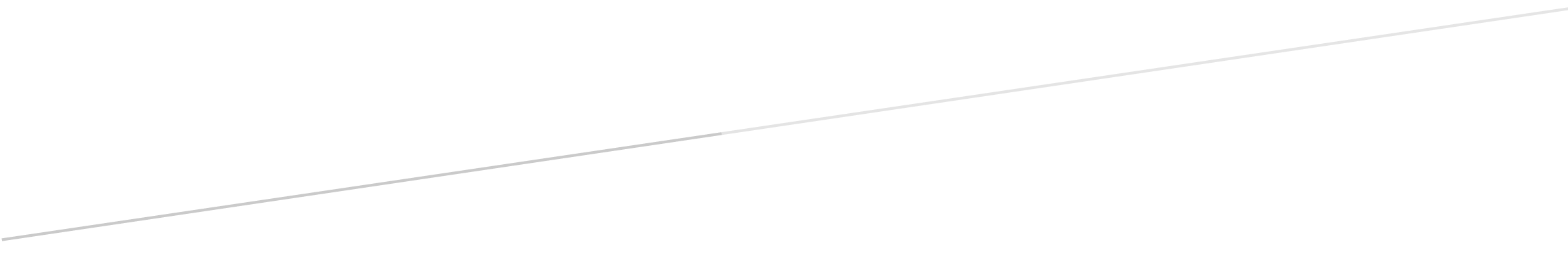 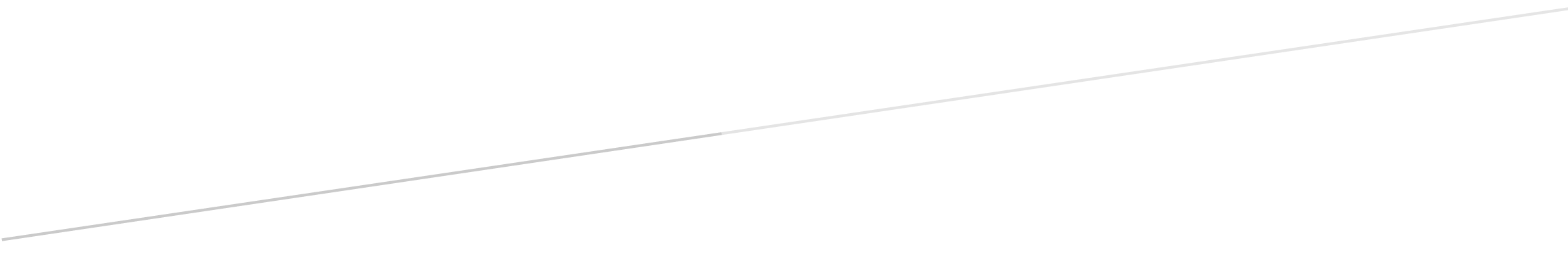 